Муниципальное дошкольное образовательное бюджетное учреждениеИзумрудновский детский сад №7 «КОЛОБОК»АДАПТИРОВАННАЯ ОСНОВНАЯ ОБРАЗОВАТЕЛЬНАЯ ПРОГРАММА ДОШКОЛЬНОГО ОБРАЗОВАНИЯ ДЛЯ ДЕТЕЙ С ТЯЖЁЛЫМИ НАРУШЕНИЯМИ РЕЧИ С 3 ДО 7 ЛЕТ2017 -2018 учебный год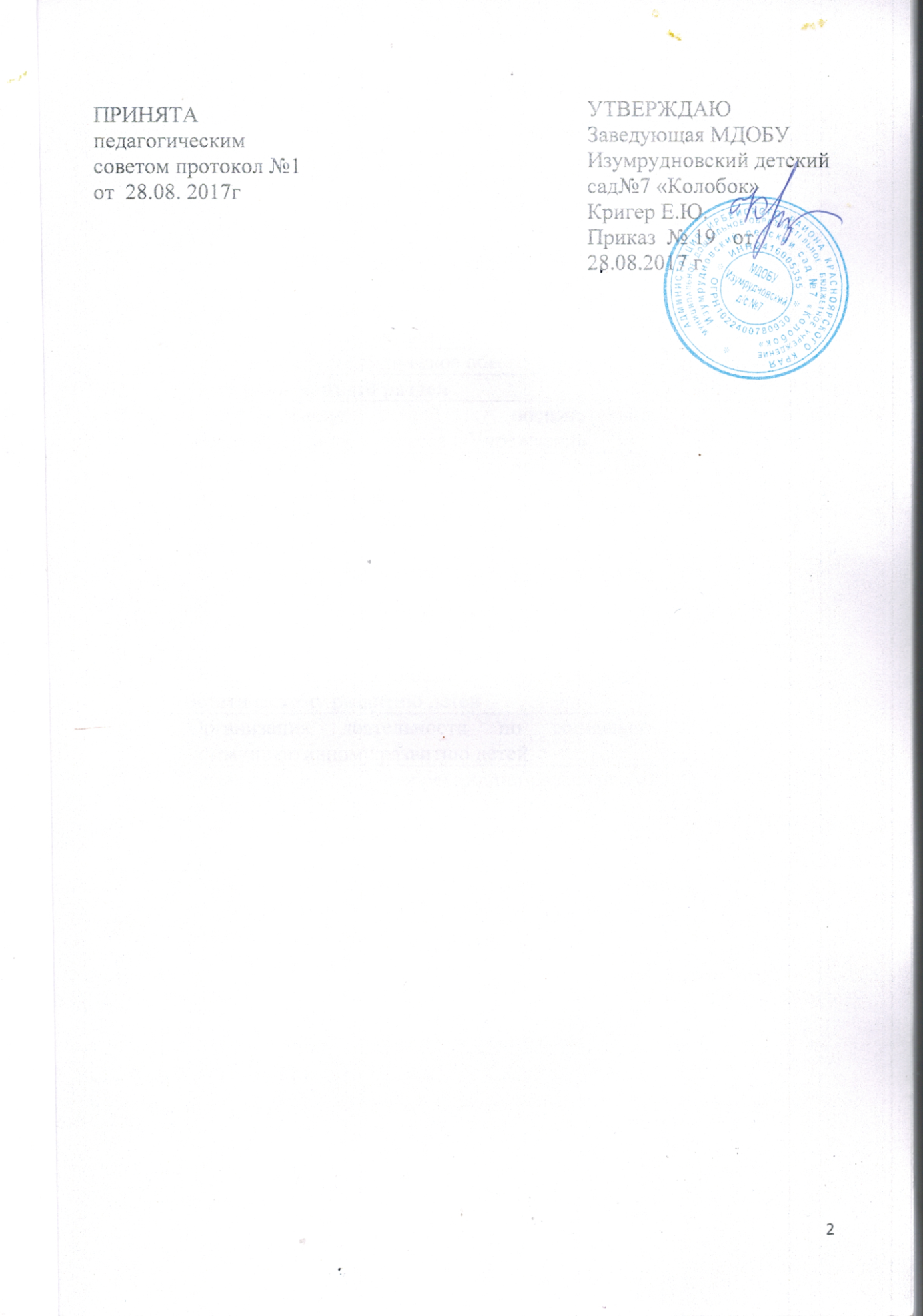 СодержаниеI. Целевой раздел1.1. Пояснительная записка……………………………………………………….стр. 4 - 20Цели и задачи реализации программы……………………………............стр. 4 – 51.1. 2. Принципы построения программы………………………………………..стр. 5 - 61.1.3. Характеристики, значимые для разработки и реализациипрограммы………………………………………………………………………….стр. 6 - 101.2. Планируемые результаты освоения программы……………………............стр. 11 - 20Содержательный раздел2.1. Описание образовательной деятельности в соответствии с направлениями развития ребенка,представленными в пяти образовательныхобластях………………………………………………….........................................стр. 21 -302.2. Описание вариативных форм, способов, методов и средств реализации Программы с учетом возрастных и индивидуальных особенностей воспитанников, специфики их образовательных потребностей и интересов…………………………………….стр. 30 2.3.Описание образовательной деятельности по профессиональной коррекции нарушенийразвития детей…………………………………………..........................................стр. 312.3.1.Специальные условия для получения образования детьми с ОВЗ……….стр.31 - 322.3.2. Специальные образовательные программы, методы, пособия, дидактическиематериалы……………………………………………………………………………стр. 322.3.3. Циклограмма проведения групповых и индивидуальных коррекционных занятий и осуществления квалифицированной коррекции нарушений развития……………………………………………………………………………..стр. 342.4. Особенности образовательной деятельности разных видов и культурных практик………………………………………………………………………….стр.352.5. Особенности взаимодействия коллектива с семьями воспитанников…….стр.35Организационный раздел3.1. Описание материально-технического обеспечения Программы…………..стр.363.2. Методические материалы и средства обучения и воспитания……………стр  37.3.3.Организация режима пребывания детей в ДОУ……………………………..стр. 373.4. Особенности организации традиционных событий, праздников, мероприятий……………………………………………………………………стр.413.5.Особенности организации развивающей предметно-пространственной среды……………………………………………………………………………стр.42ПриложенияПриложение 1 «Модель организации воспитательно-образовательного процесса в детском саду на год с учетом комплексно-тематического принципаПриложение 2 Модель индивидуальной программы развития дошкольника Приложение 3 Учебно-методические средства обученияЦелевой раздел1.1. Пояснительная запискаПрограмма разработана для детей 3 – 7  лет с тяжелыми нарушениями речи. К группе детей с тяжелыми нарушениями речи (ТНР) относятся дети с общим недоразвитием речи различного генеза (по клинико-педагогической классификации) и дети с фонетико-фонематическим недоразвитием речи.Программа составлена в соответствии с Законом Российской Федерации «Об образовании», Федеральным государственным образовательным стандартом дошкольного образования, Конвенцией ООН о правах ребенка, Декларацией прав ребенка, Санитарно-эпидемиологическими требованиями к устройству, содержанию и организации режима работы в дошкольных организациях, а так же разработками отечественных ученых в области общей и специальной педагогики и психологии.1.1.1. Цели и задачи реализации программы. Принципы построения программыЦелью данной Программы является построение системы работы в группах общеразвивающей и комбинированной  направленности с детьми с тяжелыми нарушениями речи в возрасте с 3 до 7 лет, предусматривающей полную интеграцию действий всех специалистов дошкольной образовательной организации и родителей дошкольников. Комплексность педагогического воздействия направлена на выравнивание речевого и психофизического развития детей и обеспечение их всестороннего гармоничного развития, развития физических, духовно-нравственных, интеллектуальных и художественно-эстетических качеств дошкольников.Задачи реализации программы:Формирование лексико-грамматических средств языка:уточнение и расширение объема пассивного словаря импрессивной речи;уточнение и расширение объема номинативного, предикативного и адъективного словаря экспрессивной речи;-уточнение понимания обобщающих значений слов и формирование обобщающих понятий;совершенствовать навыки употребления грамматических форм слова и словообразовательных моделей, различных типов синтаксических конструкций.Развитие фонематической системы речи.развитие фонематического слуха и внимания;выработка и совершенствование навыков произношения и дифференциации звуков;формирование слоговой структурой слова.Развитие фонетической стороны языка.-формировать правильное речевое диафрагмальное дыхание и длительный ротовой выдох;-развивать силу, динамику и модуляцию голоса;-активизировать движения артикуляторного аппарата;-воспитывать умеренный темп речи;-развивать интонационную выразительность и ритмичность речи.Развитие связной речи и речевого общения.Развитие общей и мелкой моторики.Развитие психических функций.1.1.2. Принципы построения программыИсходя из ФГОС ДО в «Программе» учитываются:индивидуальные потребности ребенка с тяжелыми нарушениями речи, связанные с его жизненной ситуацией и состоянием здоровья, определяющие особые условия получения им образования (далее – особые образовательные потребности), индивидуальные потребности детей с тяжелыми нарушениями речи;возрастная адекватность дошкольного образования (соответствие условий, требований, методов возрасту и особенностям развития);построение образовательной деятельности на основе индивидуальных особенностей каждого ребенка, когда сам ребенок становится субъектом образования;возможности освоения ребенком с нарушением речи «Программы» на разных этапах ее реализации;специальные условия для получения образования детьми с ТНР, в том числе использование специальных методов, методических пособий и дидактических материалов, проведение групповых и индивидуальных коррекционных занятий и осуществления квалифицированной коррекции нарушений их развития.Коррекционно-развивающая психолого-педагогическая работа должна быть направлена на:преодоление нарушений развития различных категорий детей с ТНР, оказание им квалифицированной помощи в освоении «Программы»;разностороннее развитие детей с ОВЗ с учетом их возрастных и индивидуальных особенностей и особых образовательных потребностей, социальной адаптации.«Программа» строится на основе принципов дошкольного образования, изложенных в ФГОС ДО:полноценное проживание ребенком всех этапов детства (младенческого, раннего и дошкольного), обогащение (амплификация) детского развития;построение образовательной деятельности на основе индивидуальных особенностей каждого ребенка.содействие и сотрудничество детей и взрослых, признание ребенка полноценным участником (субъектом) образовательных отношений;поддержка инициативы детей в различных видах деятельности;сотрудничество организации с семьями;приобщение детей к социокультурным нормам, традициям семьи, общества и государства;формирование познавательных интересов и познавательных действий ребенка в различных видах деятельности;возрастная адекватность дошкольного образования (соответствие условий, требований, методов возрасту и особенностей развития);принцип концентрического наращивания информации в каждой из последующих возрастных групп во всех пяти образовательных областях.Программа опирается на онтогенетический подход, учитывающий общие закономерности развития детей с ТНР и детей, развивающихся нормально.1.1.3. Характеристики, значимые для разработки и реализации программыДошкольники с тяжелыми нарушениями речи – это дети с поражением центральной нервной системы (или проявлениями перинатальной энцефалопатии), что обусловливает частое сочетаниених стойкого речевого расстройства с различными особенностями психической деятельности. Учитывая положение о тесной связи развития мышления и речи (Л. С. Выготский), можно сказать, что интеллектуальное развитие ребенка в известной мере зависит от состояния его речи. Системный речевой дефект часто приводит к возникновению вторичных отклонений в умственном развитии, к своеобразному формированию психики.Общее недоразвитие речи (ОНР) – сложное речевое расстройство, при котором у детей с нормальным слухом и первично сохранным интеллектом отмечается позднее начало развития речи, скудный запас слов, аграмматизм, дефект произношения и фонемообразования. Эти проявления в совокупности указывают на системное нарушение всех компонентов речевой деятельности.Речевая недостаточность при общем недоразвитии речи у дошкольников может варьироваться от полного отсутствия речи до развернутой речи с выраженными проявлениями лексико-грамматического и фонетико-фонематического недоразвития (Т.Б. Филичева). Дети с общим недоразвитием речи имеют по сравнению с возрастной нормой особенности развития сенсомоторных, высших психических функций, психической активности.Общая характеристика детей с первым уровнем речевого развития (по Р.Е. Левиной)Активный словарь детей с тяжелыми нарушениями речи находится в зачаточном состоянии. Он включает звукоподражания, лепетные слова и небольшое количество общеупотребительных слов. Значения слов неустойчивы и недифференцированны. Звуковые комплексы непонятны окружающим (пол – ли, дедушка – де), часто сопровождаются жестами. Лепетная речь представляет собой набор речевых элементов, сходных со словами (петух – уту, киска –тита), а также совершенно непохожих на произносимое слово (воробей — ки). В речи детей могут встречаться отдельные общеупотребительные слова, но они недостаточно сформированы по структуре и звуковому составу, употребляются в неточных значениях. Дифференцированное обозначение предметов и действий почти отсутствует. Дети с тяжелыми нарушениями речи объединяют предметы под одним названием, ориентируясь на сходство отдельных частных признаков. Например, слово лапа обозначает лапы животных, ноги человека, колеса машины, то есть все, с помощью чего живые и неживые предметы могут передвигаться; слово лед обозначает зеркало, оконное стекло, полированную крышку стола, то есть все, что имеет гладкуюблестящую поверхность. Исходя из внешнего сходства, дети с ТНР один и тот же объект в разных ситуациях называют разными словами, например, паук — жук, таракан, пчела, оса и т. п.Названия действий дети часто заменяют названиями предметов (открывать — дверь) или наоборот (кровать — спать). Небольшой словарный запас отражает непосредственно воспринимаемые детьми предметы и явления. Слова, обозначающие отвлеченные понятия, дети с ТНР не используют. Они также не используют морфологические элементы для выражения грамматических значений. У детей отмечается преобладание корневых слов, лишенных флексий, или неизменяемых звуковых комплексов. Лишь у некоторых детей можно обнаружить попытки грамматического оформления с помощью флексий (акой — открой). Пассивный словарь детей с первым уровнем речевого развития шире активного, однако понимание речи вне ситуации ограничено. На первый план выступает лексическое значение слов, в то время как грамматические формы детьми не учитываются. Для них характерно непонимание значений грамматических изменений слова: единственное и множественное число существительных, прошедшее время глагола, мужской и женский род прилагательного и т. д., например, дети одинаково реагируют на просьбу «Дай карандаш» и «Дай карандаши». У них отмечается смешение значений слов, имеющих сходное звучание (например, рамка — марка, деревья — деревня). Фразовая речь у детей первого уровня речевого развития почти полностью отсутствует. Лишь иногда наблюдаются попытки оформления мысли в лепетное предложение: Папа туту — папа уехал. Способность воспроизводить звуковую и слоговую структуру слова у детей не сформирована. Бедность словарного запаса не позволяет точно определить состояние звукопроизношения у таких детей. При этом отмечается непостоянный характер звукового оформления одних и тех же слов: дверь — теф, вефь, веть. Произношение отдельных звуков лишено постоянной артикуляции. Способность воспроизводить слоговые элементы слова у детейТНР ограничена. В их самостоятельной речи преобладают односложные и двусложные образования. В отраженной речи заметна тенденция к сокращению повторяемого слова до одного-двух слогов: кубики — ку. Лишь некоторые дети используют единичные трех- и четырехсложные слова с достаточно постоянным составом звуков (обычно это слова, часто употребляемые в речи). Звуковой анализ слова детям с ТНР недоступен. Они не могут выделить отдельные звуки в слове.Общая характеристика детей со вторым уровнем речевого развития (по Р.Е. Левиной)Активный словарь детей расширяется не только за счет существительных и глаголов, но и за счет использования некоторых прилагательных (преимущественно качественных) и наречий. В результате коррекционно-логопедической работы дети начинают употреблять личные местоимения, изредка предлоги и союзы в элементарных значениях. Пояснение слова иногда сопровождается жестом (слово чулок — нога и жест надевания чулка, режет хлеб — хлеб, ножикжест резания). Нередко нужное слово заменяется названием сходного предмета с добавлением частицы не (помидор — яблоко не). В речи детей встречаются отдельные формы словоизменения, наблюдаются попытки изменять слова по родам, числам и падежам, глаголы — по временам, но часто эти попытки оказываются неудачными. Существительные употребляются в основном в именительном падеже, глаголы — в инфинитиве или в форме 3-го лица единственного и множественного числа настоящего времени. При этом глаголы могут не согласовываться с существительными в числе и роде. Употребление существительных в косвенных падежах носит случайный характер. Фраза, как правило, бывает аграмматичной (играет с мячику). Также аграмматично изменение имен существительных по числам (две уши). Форму прошедшего времени глагола дети нередко заменяют формой настоящего времени и наоборот (например, Витя елку иду). В речи детей встречаются взаимозамены единственного и множественного числа глаголов (кончилась чашки), смешение глаголов прошедшего времени мужского и женского рода (например, мама купил). Средний род глаголов прошедшего времени в активной речи детей не употребляется. Прилагательные используются детьми значительнореже, чем существительные и глаголы, они могут не согласовываться в предложении с другими словами (вкусная ягоды). Предлоги в речи детей встречаются редко, часто заменяются или опускаются (собака живет на будке, я был елка). Союзами и частицами дети пользуются крайне редко. Обнаруживаются попытки найти нужную грамматическую форму слова, но эти попытки чаще всего бывают неуспешными (например, при составлении предложения по картинке: на…на…стала ле- то…лета…лето). Способами словообразования дети не владеют. У детей начинает формироваться фразовая речь. Они начинают более или менее развернуто рассказыватьхорошо знакомых событиях, о семье, о себе, о товарищах. Однако в их речи еще очень отчетливо проявляются недостатки: незнание многих слов, неправильное произношение звуков, нарушение структуры слов, аграмматизмы. Понимание речи детьми улучшается, расширяется их пассивный словарь. Они начинают различать некоторые грамматические формы, но это различение неустойчиво. Дети способны дифференцировать формы единственного и множественного числа существительных и глаголов, мужского и женского рода глаголов прошедшего времени, особенно с ударными окончаниями. Они начинают ориентироваться не только на лексическое значение, но и на смыслоразличительные морфологические элементы. В тоже время у них отсутствует понимание форм числа и рода прилагательных, значения предлогов они различают только в хорошо знакомых ситуациях. Звукопроизношение у детей значительно нарушено. Обнаруживается их неподготовленность к овладению звуковым анализом и синтезом. В то же время отмечается более точная дифференциация звуковой стороны речи. Дети могут определять правильно и неправильно произносимые звуки. Количество неправильно произносимых звуков в детской речи достигает 16-20. Нарушенными чаще оказываются звуки[С], [С′], [З], [З′], [Ц], [Ш], [Ж], [Ч], [Щ], [Р], [Р′], [Т], [Т′], [Д], [Д′], [Г], [Г′]. Для детей характерны замены твердых согласных мягкими и наоборот. Гласные артикулируются неотчетливо. Между изолированным воспроизведением звуков и их употреблением в речи существуют резкие расхождения. Несформированность звукопроизношения у детей ярко проявляется при произнесении слов и предложений. Детям доступно воспроизведение слоговой структуры слов, но звуковой состав этих слов является диффузным. Они правильно передают звуковой состав односложных слов без стечения согласных (мак), в то же время повторить двусложные слова, состоящие из прямых слогов, во многих случаях не могут (ваза — вая). Дети испытывают ярко выраженные затруднения при воспроизведении звукового состава двусложных слов, включающих обратный и прямой слог. Количество слогов в слове сохраняется, но звуковой состав слов, последовательность звуков и слогов воспроизводятся неверно: окно — кано. При повторении двусложных слов с закрытым и прямым слогом в речи детей часто обнаруживается выпадение звуков: банка — бака. Наибольшие затруднения вызывает у детей произнесение односложных и двусложных слов со стечением согласных. В их речи часто наблюдается пропуск нескольких звуков: звезда — вида. В трехсложных словах дети, наряду с искажением и пропуском звуков, допускают перестановки слогов или опускают их совсем: голова — ава, коволя. Искажения в трехсложных словах по сравнению с двусложными более выражены. Четырех-, пятисложные слова произносятся детьми искаженно, происходит упрощение многосложной структуры: велосипед — сипед, тапитет. Еще более часто нарушается произнесение слов во фразовой речи. Нередко слова, которые произносились правильно либо с небольшими искажениями, во фразе теряют всякое сходство с исходным словом: В клетке лев.— Клеки вефь. Недостаточное усвоение звукового состава слов задерживает формирование словаря детей и овладение ими грамматическим строем, о чем свидетельствуют смешения значений слов (грива понимается как грибы, шерсть как шесть).Общая характеристика детей с третьим уровнем речевого развития (по Р.Е. Левиной)На фоне сравнительно развернутой речи наблюдается неточное знание и неточное употребление многих обиходных слов. В активном словаре преобладают существительные и глаголы, реже употребляются слова, характеризующие качества, признаки, состояния предметов и действий, атакже способы действий. При использовании простых предлогов дети допускают большое количество ошибок и почти не используют сложные предлоги.Отмечается незнание и неточное употребление некоторых слов детьми: слова могут заменяться другими, обозначающими сходный предмет или действие (кресло — диван, вязать — плести) или близкими по звуковому составу (смола — зола). Иногда, для того чтобы назвать предмет или действие, дети прибегают к пространным объяснениям. Словарный запас детей ограничен, поэтому часто отмечается неточный выбор слов. Некоторые слова оказываются недостаточно закрепленными в речи из-за их редкого употребления, поэтому при построении предложений дети стараются избегать их (памятник — героям ставят). Даже знакомые глаголы часто недостаточно дифференцируются детьми по значению (поить — кормить). Замены слов происходят как по смысловому, так и по звуковому признаку. Прилагательные преимущественно употребляются качественные, обозначающие непосредственно воспринимаемые признаки предметов — величину, цвет, форму, некоторые свойства предметов.Относительные и притяжательные прилагательные используются только для выражения хорошо знакомых отношений (мамина сумка). Наречия используются редко. Дети употребляют местоимения разных разрядов, простые предлоги (особенно для выражения пространственных отношений — в, к, на, под и др.). Временные, причинные, разделительные отношения с помощью предлогов выражаются значительно реже. Редко используются предлоги, выражающие обстоятельства, характеристику действия или состояния, свойства предметов или способ действия (около, между, через, сквозь и др.). Предлоги могут опускаться или заменяться. Причем один и тот же предлог при выражении различных отношений может и опускаться, и заменяться. Это указывает на неполное понимание значений даже простых предлогов. У детей третьего уровня недостаточно сформированы грамматические формы. Они допускают ошибки в падежных окончаниях, в употреблении временных и видовых форм глаголов, в согласовании и управлении. Способами словообразования дети почти не пользуются. Большое количество ошибок допускается при словоизменении, из-за чего нарушается синтаксическая связь слов в предложениях: смешение окончаний существительных мужского и женского рода (висит ореха); замена окончаний существительных среднего рода в именительном падеже окончанием существительного женского рода (зеркало — зеркалы, копыто — копыта); склонение имен существительных среднего рода, как существительных женского рода (пасет стаду); неправильные падежные окончания существительных женского рода с основой на мягкий согласный (солит сольи, нет мебеля); неправильное соотнесение существительных и местоимений (солнце низкое, он греет плохо); ошибочное ударение в слове (с полаʹ , по ствоʹлу); неразличение вида глаголов (сели, пока не перестал дождь — вместо сидели); ошибки в беспредложном и предложном управлении (пьет воды, кладет дров); неправильное согласование существительных и прилагательных, особенно среднего рода (небо синяя), реже — неправильное согласование существительных и глаголов (мальчик рисуют). Словообразование у детей сформировано недостаточно. Отмечаются трудности подбора однокоренных слов. Часто словообразование заменяется словоизменением (снег — снеги). Редко используются суффиксальный и префиксальный способы словообразования, причем образование слов является неправильным (садовник — садник). Изменение слов затруднено звуковыми смешениями, например, к слову город подбирается родственное слово голодный (смешение [Р] — [Л]), к слову свисток— цветы (смешение [С] — [Ц]). В активной речи дети используют преимущественно простые предложения. Большие затруднения (а часто и полное неумение) отмечаются у детей при распространении предложений и при построении сложносочиненных и сложноподчиненных предложений. Во фразовой речи детей обнаруживаются отдельные аграмматизмы, часто отсутствует правильная связь слов в предложениях, выражающих временные, пространственныепричинно-следственные отношения (Сегодня уже весь снег растаял, как прошел месяц.). У большинства детей сохраняются недостатки произношения звуков и нарушения звукослоговой структуры слова, что создает значительные трудности в овладении детьми звуковым анализом и синтезом. Дефекты звукопроизношения проявляются в затруднениях при различении сходных фонем. Диффузность смешений, их случайный характер отсутствуют. Дети пользуются полнойслоговой структурой слов. Редко наблюдаются перестановки звуков, слогов (колбаса — кобалса). Подобные нарушения проявляются главным образом при воспроизведении незнакомых и сложных по звукослоговой структуре слов. Понимание обиходной речи детьми в основном хорошее, но иногда обнаруживается незнание отдельных слов и выражений, смешение смысловых значений слов, близких по звучанию, недифференцированность грамматических форм. Возникают ошибки в понимании речи, связанные с недостаточным различением форм числа, рода и падежа существительных и прилагательных, временных форм глагола, оттенков значений однокоренных слов, а также тех выражений, которые отражают причинно-следственные, временные, пространственные отношения.Общая характеристика детей с фонетико-фонематическим нарушением речи (по Т.Б. Филичевой, Г.В. Чиркиной)Характерным для этой категории детей является пониженная способность к анализу и синтезу речевых звуков, отличающихся тонкими артикуляционными и акустическими признаками. При этом наблюдается наличие в речи детей недифференцированных звуков, смешение звуков, нестойкое употребление их в речи, значительное количество произносимых звуков искажено. Типично недостаточное различение звуков на слух. Нередко, наряду с неправильным произношением и восприятием звуков, отмечаются затруднения при произнесении многосложных слов и словосочетаний. Характерна для этой категории детей общая неотчетливость, смазанность речи, обусловленная нечеткой артикуляцией.Ведущим дефектом при ФФНР является несформированность процессов восприятия звуков речи. На недостаточную сформированность фонетического восприятия также указывают затруднения детей при практическом освоении основных элементов языка и речи. Отмечается также отставание лексико-грамматического развития, которое выражается в бедности словаря, недостаточных навыков словообразования. При построении словосочетаний и предложений могут выявляться ошибки. Это проявляется в аграмматизме, возникающем вследствие ошибок в согласовании и управлении и неправильном употребление сложных предлогов. Характерна также бедность синтаксических конструкций, используемых в речи. В устной речи детей с фонетико-фонематическим недоразвитием, выявляются следующие недостатки произношения:а) замена звуков более простыми по артикуляции (например, звуки [С], [Ш], заменяются звуком [Ф]);б) наличие диффузной артикуляции звуков, заменяющей целую группу звуков;в) нестабильное использование звуков в различных формах речи; г) искаженное произношение одного или нескольких звуков.Нарушения фонематического восприятия наиболее отчетливо выражается в следующем:а) нечѐткое различение на слух фонем в собственной и чужой речи (в первую очередь глухих и звонких, свистящих - шипящих, твѐрдых - мягких, шипящих – аффрикатб) неподготовленность к элементарным формам звукового состава речи. Кроме указанных недостатков речи, характерным для детей с фонетико-фонематическим недоразвитием является неустойчивость внимания, отвлекаемость; они хуже, чем нормально говорящие дети, запоминают речевой материал, с большим количеством ошибок выполняют любые задания, связанные с активной речевой деятельностью.1.2. Планируемые результаты освоения основной образовательной программыПланируемые результаты освоения «Программы» предусмотрены в ряде целевых ориентиров.Целевые ориентиры освоения «Программы» детьми младшего дошкольного возраста с ТНРКоррекционная-развивающая работа.Речевое развитие.Ребенок:способен к устойчивому эмоциональному контакту с взрослым и сверстниками;проявляет речевую активность, способность взаимодействовать с окружающими, желание общаться с помощью слова;понимает названия предметов, действий, признаков, встречающихся в повседневной речи;понимает и выполняет словесные инструкции, выраженные различными по степени сложности синтаксическими конструкциями;различает лексические значения слов и грамматических форм слова;называет действия, предметы, изображенные на картинке, выполненные персонажами сказок или другими объектами;участвует в элементарном диалоге (отвечает на вопросы после прочтения сказки, используя слова, простые предложения, состоящие из двух-трех слов, которые могут добавляться жестами);рассказывает двустишья и простые потешки;использует для передачи сообщения слова, простые предложения, состоящие из двух-трех слов, которые могут добавляться жестами;произносит простые по артикуляции звуки;воспроизводит звукослоговуюструктуру двухсложных слов, состоящих из открытых, закрытых слогов, с ударением на гласном звуке.Социально-коммуникативное развитиеРебенок:выполняет отдельные ролевые действия, носящие условный характер; участвует в разыгрывании сюжета: цепочки двух-трех действий (воображаемую ситуацию удерживает взрослый);соблюдает в игре элементарные правила;осуществляет перенос, сформированных ранее игровых действий в различные игры;проявляет интерес к действиям других детей, может им подражать;ориентируется на просьбы и требования взрослого (убрать игрушки, помочь сверстнику, поделиться игрушками и т.п.);замечает несоответствие поведения других детей требованиям взрослого;может заниматься, не отвлекаясь в течение трех-пяти минут;обладает сформированными представлениями о родственных отношениях в семье и о своей социальной роли: сын (дочка), внук (внучка), брат (сестра);отражает собственные впечатления, представления о событиях своей жизни в речи, составляет с помощью взрослого небольшие сообщения, короткие рассказы «из личного опыта»;−выражает интерес и проявляет внимание к различным эмоциональным состояниям человека;выполняет элементарные орудийные действия в процессе самообслуживания.Познавательное развитиеРебенок:составляет схематическое изображение из двух-трех частей;создает предметные конструкции из трех-пяти деталей;показывает по словесной инструкции и может назвать два-четыре основных цвета и две-три формы;выбирает из трех предметов разной величины «самый большой» («самый маленький»);выполняет постройку из трех-четырех кубиков по образцу, показанному взрослым;обладает навыком элементарной кооперативной деятельности с другими детьми в ходе создания коллективных построек (строим одинаковые постройки, вместе создаем одну и т. п.) с непосредственным участием взрослого;воспринимает и запоминает инструкцию из трех-четырех слов;использует в игре предметы-заместители;усваивает сведения о мире людей и рукотворных материалах;обладает навыком элементарного планирования и выполнения каких-либо действий с помощью взрослого и самостоятельно («Что будем делать сначала?», «Что будем делать потом?»);обладает навыком моделирования различных действий, направленных на воспроизведение величины, формы предметов, протяженности, удаленности (показ руками, пантомимические действия на основе тактильного и зрительного обследования предметов и их моделей);считает с соблюдением принципа «один к одному» (в доступных пределах счета), обозначает итог счета;знает реальные явления и их изображения: контрастные времена года (лето и зима) и части суток (день и ночь);обладает когнитивными предпосылками различных видов деятельности/Художественно-эстетическое развитиеРебенок:раскладывает и наклеивает элементы аппликации на бумагу;создает предметный схематический рисунок по образцу;проявляет интерес к стихам, песням и сказкам, рассматриванию картинки;проявляет эмоциональный отклик на различные произведения культуры и искусства;эмоционально положительно относится к изобразительной деятельности, ее процессу и результатам;−знает используемые в изобразительной деятельности предметы и материалы (карандаши, фломастеры, кисти, бумага, краски, мел, пластилин, глина и др.) и их свойства;владеет некоторыми операционально-техническими сторонами изобразительной деятельности, пользуется карандашами, фломастерами, кистью, мелом, мелками; рисует прямые, наклонные, вертикальные и горизонтальные, волнистые линии одинаковой и разной толщины и длины; сочетает прямые и наклонные линии; рисует округлые линии и изображенияпредметов округлой формы; использует приемы примакивания и касания кончиком кисти;планирует основные этапы предстоящей работы с помощью взрослого;прислушивается к звучанию погремушки, колокольчика, неваляшки или другого звучащего предмета; узнает и различает голоса детей, звуки различных музыкальных инструментов;с помощью взрослого и самостоятельно выполняет музыкально-ритмические движения и действия на шумовых музыкальных инструментах.Физическое развитиеРебенок:проходит по гимнастической скамейке;ударяет мяч об пол и ловит его двумя руками;обладает развитой крупной моторикой, выражает стремление осваивать различные виды движения (бег, лазанье, перешагивание и пр.);обладает навыками элементарной ориентировки в пространстве, (движение по сенсорным дорожкам и коврикам, погружение и перемещение в сухом бассейне и т. п.);реагирует на сигнал и действует в соответствии с ним;выполняет по образцу взрослого, а затем самостоятельно простейшие построения и перестроения, физические упражнения в соответствии с указаниями инструктора по физической культуре (воспитателя);стремится принимать активное участие в подвижных играх;использует предметы домашнего обихода, личной гигиены, выполняет орудийные действия с предметами бытового назначения с незначительной помощью взрослого;с незначительной помощью взрослого стремится поддерживать опрятность во внешнем виде, выполняет основные культурно-гигиенические действия, ориентируясь на образец и словесные просьбы взрослого.Целевые ориентиры освоения «Программы» детьми среднего дошкольного возраста с ТНРКоррекционная-развивающая работа.Речевое развитие.Ребенок– проявляет мотивацию к занятиям, попытки планировать (с помощью взрослого) деятельность для достижения какой-либо (конкретной) цели;– владеет элементарными коммуникативными умениями, взаимодействует с окружающими взрослыми и сверстниками, используя речевые и неречевые средства общения;– может самостоятельно получать новую информацию (задает вопросы, экспериментирует);– обладает значительно возросшим объемом понимания речи;– обладает возросшими звукопроизносительными возможностями;– в речи употребляет все части речи, проявляя словотворчество;– с помощью взрослого рассказывает по картинке, пересказывает небольшие произведения;сочиняет небольшую сказку или историю по теме, рассказывает о своих впечатлениях, высказывается по содержанию литературных произведений (с помощью взрослого и самостоятельно);обладает значительно расширенным активным словарным запасом с последующим включением его в простые фразы;владеет ситуативной речью в общении с другими детьми и со взрослыми.понимает и употребляет слова, обозначающие названия предметов, действий, признаков, состояний, свойств, качеств.употребляет слова, обозначающие названия предметов, действий, признаков, состояний, свойств и качеств;использует слова в соответствии с коммуникативной ситуацией;различает словообразовательные модели и грамматические формы слов в импрессивной речи;использует в речи простейшие виды сложносочиненных предложений с сочинительными союзами;пересказывает (с помощью взрослого) небольшую сказку, рассказ;составляет описательный рассказ по вопросам (с помощью взрослого), ориентируясь на игрушки, картинки, из личного опыта; 17различает на слух ненарушенные и нарушенные в произношении звуки; владеет простыми формами фонематического анализа;использует различные виды интонационных конструкций.Социально-коммуникативное развитиеРебенок:выполняет взаимосвязанные ролевые действия, понимает и называет свою роль;выполняет ролевые действия, изображающие социальные функции людей;участвует в распределении ролей до начала игры;выполняет знакомые ролевые действия в соответствии с содержанием игры, использует их в различных ситуациях, тематически близких уже освоенной игре;отображает в игровых действиях отношения между людьми (подчинение, сотрудничество);использует в ходе игры различные натуральные предметы, их модели, предметы-заместители;передает в сюжетно-ролевых и театрализованных играх различные виды социальных отношений;вступает в ролевое взаимодействие с детьми;стремится к самостоятельности, проявляет относительную независимость от взрослого;проявляет доброжелательное отношение к детям, взрослым, оказывает помощь в процессе деятельности, благодарит за помощь.Познавательное развитиеРебенок:создает предметный рисунок с деталями, меняя замысел по ходу изображения;создает предметные конструкции из пяти-шести деталей (по образцу, схеме, условиям, замыслу);осваивает конструирование из бумаги и природного материала;выбирает из нескольких одну карточку по названию цвета или формы;располагает по величине пять-семь предметов одинаковой формы;занимается продуктивным видом деятельности, не отвлекаясь, в течение некоторого времени(15–20 минут);устанавливает причинно-следственные связи между условиями жизни, внешними и функциональными свойствами в животном и растительном мире на основе наблюдений и практического экспериментирования;осуществляет «пошаговое» планирование с последующим словесным отчетом о последовательности действий сначала с помощью взрослого, к концу периода обучения, самостоятельно;находит и различает простейшие графические образцы, конструирует из плоскостных элементов (геометрическая мозаика, геометрические фигуры) и из палочек;моделирует целостный образ предмета из отдельных фрагментов (конструкторские наборы, сборно-разборные игрушки, разрезные картинки).использует конструктивные умения в ролевых играх;имеет представления о независимости количества элементов множества от пространственного расположения предметов, составляющих множество, и их качественных признаков;осуществляет элементарные счетные действия с множествами предметов на основе слухового, тактильного и зрительного восприятия;анализирует объект, воспринимая его во всем многообразии свойств, определяет элементарные отношения сходства и отличия;имеет представления о времени на основе наиболее характерных признаков (по наблюдениям в природе, по изображениям на картинках); узнает и называет реальные явления и их изображения: контрастные времена года (лето и зима) и части суток (день и ночь);действует по правилу или по инструкции в предметно-практических и игровых ситуациях;использует схему для ориентировки в пространстве;распределяет предметы по группам на основе общего признака (одежда, обувь, посуда);запоминает по просьбе взрослого шесть-семь названий предметов.Художественно-эстетическое развитиеРебенок:изображает предметы с деталями, появляются элементы сюжета, композиции, замысел опережает изображение;самостоятельно вырезает фигуры простой формы (полоски, квадраты и т.п.); − наклеивает вырезанные фигуры на бумагу, создавая орнамент или предметное изображение;положительно эмоционально относится к изобразительной деятельности, ее процессу и результатам;−знает материалы и средства, используемые в процессе изобразительной деятельности, их свойства (карандаши, фломастеры, кисти, бумага, краски, мел, пластилин, глина и др.);знает основные цвета и их оттенки: оранжевый, коричневый, фиолетовый, серый, голубой;ориентируется на плоскости листа (низ, середина, верх);соотносит части реального предмета и его изображения, показывает и называет их, передает в изображении целостный образ предмета;сотрудничает с другими детьми в процессе выполнения коллективных работ; − внимательно слушает музыку, понимает и интерпретирует выразительные средства музыки;проявляет желание самостоятельно заниматься музыкальной деятельностью.Физическое развитиеРебенок:проходит по скамейке, перешагивая незначительные препятствия (например, набивные мячи);отбивает мяч о землю одной рукой несколько раз подряд;продевает шнурок в ботинок и завязывает бантиком;бегает, преодолевая препятствия: обегая кегли, пролезает в обруч и др.;подбрасывает и ловит мяч двумя руками с хлопком (несколько раз);поочередно прикасается большим пальцем к кончикам пальцев той же руки (от мизинца к указательному и обратно);выполняет двигательные цепочки из трех-пяти элементов;самостоятельно перестраивается в звенья с опорой на ориентиры;выполняет общеразвивающие упражнения, ходьбу, бег в заданном темпе;выполняет движения с речевым и музыкальным сопровождением (по образцу, данному взрослым, самостоятельно);элементарно описывает по вопросам взрослого свое самочувствие, может привлечь внимание взрослого в случае плохого самочувствия, боли и т. д.;самостоятельно и правильно умывается, моет руки, самостоятельно следит за своим внешним видом, соблюдает культуру поведения за столом, самостоятельно одевается и раздевается, ухаживает за вещами личного пользования.Целевые ориентиры освоения «Программы» детьми старшего дошкольного возраста и возраста подготовительной к школе группы с ТНРКоррекционная-развивающая работа.Речевое развитие.Ребенок:самостоятельно получает новую информацию (задает вопросы, экспериментирует);правильно произносит все звуки, замечает ошибки в звукопроизношении;грамотно использует все части речи, строит распространенные предложения;владеет словарным запасом, связанным с содержанием эмоционального, бытового, предметного, социального и игрового опыта детей;использует обобщающие слова, устанавливает и выражает в речи антонимические и синонимические отношения;объясняет значения знакомых многозначных слов;−пересказывает литературные произведения, по иллюстративному материалу (картинкам, картинам, фотографиям), содержание которых отражает эмоциональный, игровой, трудовой, познавательный опыт детей;пересказывает произведение от лица разных персонажей, используя языковые (эпитеты, сравнения, образные выражения) и интонационно-образные (модуляция голоса, интонация) средства выразительности речи;выполняет речевые действия в соответствии с планом повествования, составляет рассказы по сюжетным картинкам и по серии сюжетных картинок, используя графические схемы, наглядные опоры;отражает в речи собственные впечатления, представления, события своей жизни, составляет с помощью взрослого небольшие сообщения, рассказы «из личного опыта»;владеет языковыми операции, обеспечивающими овладение грамотой;обладает сформированной мотивацией к школьному обучению;усваивает значения новых слов на основе углубленных знаний о предметах и явлениях окружающего мира;употребляет слова, обозначающие личностные характеристики, с эмотивным значением, многозначные;умеет подбирать слова с противоположным и сходным значением;умеет осмысливать образные выражения и объяснять смысл поговорок (при необходимости прибегает к помощи взрослого);правильно употребляет грамматические формы слова; продуктивные и непродуктивные словообразовательные модели;умеет подбирать однокоренные слова, образовывать сложные слова;умеет строить простые распространенные предложения; предложения с однородными членами; простейшие виды сложносочиненных и сложноподчиненных предложений; сложноподчиненных предложений с использование подчинительных союзов;составляет различные виды описательных рассказов, текстов (описание, повествование, с элементами рассуждения) с соблюдением цельности и связности высказывания;умеет составлять творческие рассказы;осуществляет слуховую и слухопроизносительную дифференциацию звуков по всем дифференциальным признакам;−владеет простыми формами фонематического анализа, способен осуществлять сложные формы фонематического анализа (с постепенным переводом речевых умений во внутренний план), осуществляет операции фонематического синтеза;владеет понятиями «слово» и «слог», «предложение»;осознает слоговое строение слова, осуществляет слоговой анализ и синтез слов (двухсложных с открытыми, закрытыми слогами, трехсложных с открытыми слогами, односложных);умеет составлять графические схемы слогов, слов, предложений;знает печатные буквы (без употребления алфавитных названий), умеет их воспроизводить;правильно произносит звуки (в соответствии с онтогенезом);воспроизводит слова различной звукослоговой структуры (изолированно и в условиях контекста).Социально-коммуникативное развитиеРебенок:владеет основными продуктивной деятельности, проявляет инициативу и самостоятельность в разных видах деятельности: в игре, общении, конструировании и др.;выбирает род занятий, участников по совместной деятельности, избирательно и устойчиво взаимодействует с детьми;участвует в коллективном создании замысла в игре и на занятиях;−передает, как можно более точное сообщение другому, проявляя внимание к собеседнику;регулирует свое поведение в соответствии с усвоенными нормами и правилами, проявляет кооперативные умения в процессе игры, соблюдая отношения партнерства, взаимопомощи,взаимной поддержки (сдерживает агрессивные реакции, справедливо распределяет роли, помогает друзьям и т.п.);отстаивает усвоенные нормы и правила перед ровесниками и взрослыми;использует в играх знания, полученные в ходе экскурсий, наблюдений, знакомства с художественной литературой, картинным материалом,народным творчеством, историческими сведениями, мультфильмами и т. п.;переносит ролевые действия в соответствии с содержанием игры на ситуации, тематически близкие знакомой игре;стремится к самостоятельности, проявляет относительную независимость от взрослого.Познавательное развитиеРебенок:обладает сформированными представления о форме, величине, пространственных отношениях элементов конструкции, умеет отражать их в речи;использует в процессе продуктивной деятельности все виды словесной регуляции: словесного отчета, словесного сопровождения и словесного планирования деятельности;выполняет схематические рисунки и зарисовки выполненных построек (по групповому и индивидуальному заданию);самостоятельно анализирует объемные и графические образцы, создает конструкции на основе проведенного анализа;воссоздает целостный образ объекта из разрезных предметных и сюжетных картинок, сборно-разборных игрушек, иллюстрированных кубиков и пазлов;устанавливает причинно-следственные связи между условиями жизни, внешними и функциональными свойствами в животном и растительном мире на основе наблюдений и практического экспериментирования;демонстрирует сформированные представления о свойствах и отношениях объектов;моделирует различные действия, направленные на воспроизведение величины, формы предметов, протяженности, удаленности с помощью пантомимических, знаково-символических графических и других средств на основе предварительного тактильного и зрительного обследования предметов и их моделей;владеет элементарными математическими представлениями: количество в пределах десяти, знает цифры 0, 1-9 в правильном и зеркальном (перевернутом) изображении, среди наложенных друг на друга изображений, соотносит их с количеством предметов; решает простые арифметические задачи устно, используя при необходимости в качестве счетного материала символические изображения (палочки, геометрические фигуры);определяет пространственное расположение предметов относительно себя (впереди, сзади, рядом со мной, надо мной, подо мной), геометрические фигуры и тела;−определяет времена года (весна, лето, осень, зима), части суток (утро, день, вечер, ночь);использует в речи математические термины, обозначающие величину, форму, количество, называя все свойства, присущие объектам, а также свойства, не присущие объектам, с использованием частицы не;владеет разными видами конструирования (из бумаги, природного материала, деталей конструктора);создает предметные и сюжетные композиции из строительного материала по образцу, схеме, теме, условиям, замыслу (восемь-десять деталей).Художественно-эстетическое развитиеРебенок:стремится к использованию различных средств и материалов в процессе изобразительной деятельности (краски, карандаши, волоконные карандаши, восковые мелки, пастель, фломастеры, цветной мел для рисования, пластилин, цветное и обычное тесто для лепки, различные виды бумаги, ткани для аппликации и т. д.);владеет разными способами вырезания (из бумаги, сложенной гармошкой, сложенной вдвое и т.п.);знает основные цвета и их оттенки, смешивает и получает оттеночные цвета красок;понимает доступные произведения искусства (картины, иллюстрации к сказкам и рассказам, народная игрушка: семеновская матрешка, дымковская и богородская игрушка);умеет определять замысел изображения, словесно его формулировать, следовать ему в процессе работы и реализовывать его до конца, объяснять в конце работы содержание, получившегося продукта деятельности;эмоционально откликается на воздействие художественного образа, понимает содержание произведений и выражает свои чувства и эмоции с помощью творческих рассказов;проявляет интерес к произведениям народной, классической и современной музыки, к музыкальным инструментам;имеет элементарные представления о видах искусства;воспринимает музыку, художественную литературу, фольклор;сопереживает персонажам художественных произведений.Физическое развитиеРебенок:выполняет основные виды движений и упражнения по словесной инструкции взрослых;выполняет согласованные движения, а также разноименные и разнонаправленные движения;выполняет разные виды бега;сохраняет заданный темп (быстрый, средний, медленный) во время ходьбы;осуществляет элементарное двигательное и словесное планирование действий в ходе спортивных упражнений;знает и подчиняется правилам подвижных игр, эстафет, игр с элементами спорта;владеет элементарными нормами и правилами здорового образа жизни (в питании, двигательном режиме, закаливании, при формировании полезных привычек и др.).Содержательный раздел2.1. Описание образовательной деятельности в соответствии с направлениями развития ребенка, представленными в пяти образовательных областях.Вариантная часть программы, представленная содержанием пяти направлений развития основана на основной общеобразовательной программе дошкольного образования «От рождения до школы» » /под редакцией Н.Е.Вераксы, Т.С. Комаровой, М.А. Васильевой МОЗАИКА-СИНТЕЗ М., 2015г.Содержание программы нацелено на развитие личности, социализации каждого воспитанника, с учетом возрастных и индивидуальных особенностей по пяти направлениям развития (образовательным областям):Физическое развитиеСоциально-коммуникативное развитиеПознавательное развитиеРечевое развитиеХудожественно-эстетическое развитиеЗадачи психолого-педагогической работы по формированию физических, интеллектуальных и личностных качеств детей решаются интегрировано в ходе освоения всех образовательных областей через детские виды деятельности (игра, художественно-эстетическая деятельность, познавательно-исследовательская деятельность и др.).Решение	образовательных	задач	осуществляется	в	ходе	организованной	образовательнойдеятельности,	режимныхмоментах,	в	совместнойисамостоятельной	деятельностивоспитанников.Содержание образовательных областей в соответствии с образовательной программой дошкольного образовательного учрежденияОбразовательная область«Социально-коммуникативное развитие».Социально-коммуникативное развитие направлено на усвоение норм и ценностей, принятых в обществе, включая моральные и нравственные ценности; развитие общения и взаимодействия ребенка со взрослыми и сверстниками; становление самостоятельности, целенаправленности и саморегуляции собственных действий; развитие социального и эмоционального интеллекта, эмоциональной отзывчивости, сопереживания, формирование готовности к совместной деятельности со сверстниками, формирование уважительного отношения и чувства принадлежности к своей семье и к сообществу детей и взрослых в Организации; формирование позитивных установок к различным видам труда и творчества; формирование основ безопасного поведения в быту, социуме, природе.Основная цель - овладение навыками коммуникации и обеспечение оптимального вхождения детей с ОВЗ в общественную жизнь.Основные цели и задачи образовательной области «Социально - коммуникативное развитие»:социализация, развитие общения, нравственное воспитание.Воспитывать моральные и нравственные качества ребенка, формировать умения правильно оценивать свои поступки и поступки сверстников.Развивать общение и взаимодействие ребенка со взрослыми и сверстниками, социальный и эмоциональный интеллект, эмоциональную отзывчивость, сопереживание, уважительное и доброжелательное отношение к окружающим.Ребенок в семье и сообществе, патриотическое воспитание.Формировать образа Я, уважительное отношение и чувства принадлежности к своей семье и к сообществу детей и взрослых в организации;Формировать гендерную, семейную, гражданскую принадлежности; воспитывать любовь к Родине, гордости за ее достижения, патриотических чувств. Самообслуживание, самостоятельность, трудовое воспитание.Развивать навыки самообслуживания; становление самостоятельности, целенаправленности и саморегуляции собственных действий.Воспитывать культурно-гигиенические навыки.Формировать позитивные установки к различным видам труда и творчества, воспитывать положительное отношение к труду, желание трудиться.Воспитывать ценностное отношение к собственному труду, труду других людей и его результатам.Формировать умение ответственно относиться к порученному заданию (умение и желание доводить дело до конца, стремление сделать его хорошо).Формировать первичные представления о труде взрослых его роли в обществе и жизни каждого человека.Формирование основ безопасности.Формировать первичные представления о безопасном поведении в быту, социуме, природе.Воспитывать осознанное отношение к выполнению правил безопасности.Формировать осторожное и осмотрительное отношение к потенциально опасным для человекаокружающего мира природы ситуациям.Формировать представления о некоторых типичных опасных ситуациях и способах поведения в них.Формировать элементарные представления о правилах безопасности дорожного движения; воспитывать осознанное отношение к необходимости выполнения этих правил.Психолого-педагогические условия реализации содержания образовательной работы в рамках образовательной области «Социально - коммуникативное развитие»Взрослые поддерживают самостоятельность и уверенность детей в выполнении действий Поддерживают стремление детей проговаривать свои желания, чувства и мысли. Поддерживают и поощряют самостоятельность в действиях с предметами.Предоставляют возможность детям проявлять самостоятельность в быту. Поддерживают стремление к самостоятельному познанию пространств. Предоставляют возможность самостоятельно устанавливать контакты со сверстниками и взрослыми. Взрослые поддерживают инициативу в разных видах деятельности. Предоставляют возможность выбора игрушек, действий, занятий, партнеров по игре и совместным действиям. Помогают ребенку осознать собственные цели, предоставляют возможность реализовать задуманное.Поощряют стремление ребенка к речевому общению всеми доступными средствами (пение, движение, мимика, жесты, слова) со взрослыми и сверстниками. Поддерживают инициативу ребенка в движении, в стремлении преодолевать препятствия. Поощряют инициативу в обследовании новых предметов, стремлении освоить действия с ними. Взрослые способствуют развитию предпосылок творчества.Поощряют перенос освоенных действий и навыков на другой материал, в другие условия. Поощряют использование в игре предметов-заместителей. Поддерживают вокализации звуков и импровизации движений под музыку. Взрослые поощряют детей использовать разные источники информации, опираться на собственный опыт.Поддерживают любознательность детей, позволяя исследовать предметы и материалы, наблюдать за явлениями и событиями окружающей действительности. Поддерживают у детей интерес к книгам, рассматриванию иллюстраций, предметов и объектов ближайшего окружения. Помогают осознавать и называть способы получения информации (увидел, услышал, потрогал, нашел и пр.). Взрослые поддерживают активный характер поиска и использования детьми информации .Поощряют общение друг с другом (рассказы друг друга о том, что узнали от взрослых, от других детей, что наблюдали в жизни, видели в телепередачах и пр.). Предоставляют право сомневаться, обращаться за разъяснениями к взрослому и другим детям.Образовательная область «Познавательное развитие».Познавательное развитие предполагает развитие интересов детей, любознательности и познавательной мотивации; формирование познавательных действий, становление сознания; развитие воображения и творческой активности; формирование первичных представлений о себе, других людях, объектах окружающего мира, о свойствах и отношениях объектов окружающего мира (форме, цвете, размере, материале, звучании, ритме, темпе, количестве, числе, части и целом, пространстве и времени, движении и покое, причинах и следствиях и др.), о малой родинеОтечестве, представлений о социокультурных ценностях нашего народа, об отечественных традициях и праздниках, о планете Земля, как общем доме людей, об особенностях ее природы, многообразии стран и народов мира.Цели ЗадачиФормирование элементарных математических представлений.Формировать элементарные математические представления, первичные представления об основных свойствах и отношениях объектов окружающего мира: форме, цвете, размере, количестве, числе, части и целом, пространстве и времени.Развивать познавательно- исследовательскую деятельность.Развивать познавательные интересы детей, расширять опыт ориентировки в окружающем, сенсорном развитии, развитии любознательности и познавательной мотивации.Формировать познавательные действия, становление сознания; развивать воображение и творческую активность.Формировать первичные представления об объектах окружающего мира, о свойствах и отношениях объектов окружающего мира (форме, цвете, размере, материале, звучании, ритме, темпе, причинах и следствиях и др.).Развивать восприятие, внимание, память, наблюдательность, способность анализировать, сравнивать, выделять характерные, существенные признаки предметов и явлений окружающего мира; умение устанавливать простейшие связи между явлениями.Ознакомление с предметным и социальным окружениемЗнакомить с окружающим социальным миром, расширять кругозор детей, формировать целостную картину мира.Формировать первичные представления о малой родине и Отечестве, представления о социокультурных ценностях нашего народа, об отечественных традициях и праздниках.Формировать элементарные представления о планете Земля как общем доме людей, о многообразии стран и народов мира. Ознакомление с миром природы.Ознакомить с природой и природными явлениями. Развивать умения устанавливать причинно-следственные связи между природными явлениями.Формировать первичных представлений о природном многообразии планеты Земля.Формировать элементарные экологические представления.Формировать понимание того, что человек — часть природы, что он должен беречь, охранять и защищать ее, что в природе все взаимосвязано, что жизнь человека на Земле во многом зависит от окружающей среды.Воспитывать умения правильно вести себя в природе.Психолого-педагогические условия реализации содержания образовательной работы в рамках образовательной области «Познавательное развитие».Поощрение самостоятельной познавательной деятельности детей:Поощряют самостоятельное использование детьми познавательного опыта в разных видах деятельности.Предоставляют возможность самостоятельно планировать познавательную деятельность (обозначение, удержание или изменение цели, определение последовательности действий, фиксация и оценка конечного результата, стремление достичь хорошего качества).Предоставляют право выбора различных средств (материалов, деталей и пр.) для удовлетворения собственных познавательных интересов.Поддерживают в стремлении находить различные способов решения проблем с помощью самостоятельных действий.Уважительно относятся к детским высказываниям (вопросам, суждениям, умозаключениям, гипотезам).Взрослые поощряют познавательную инициативу ребенка:Поощряют инициативу ребенка в познании (проявление интереса к новым предметам, стремление обследовать предметы, высказывание гипотез, вопросы и др.).Поддерживают инициативу в организации совместных познавательных действий со сверстниками (играть, конструировать, экспериментировать, решать задачи и пр.).Взрослые поддерживают развитие творческих способностей детей в познавательной и речевой деятельности:Поощряют поиск вариантов решения проблемных ситуаций, придумывание необычных идей.Поддерживают стремление использовать предметы окружающей обстановки оригинальным способом.Взрослые поощряют детей в обращении к разнообразным источникам информации:Предоставляют возможность обмениваться информацией.Поощряют детей использовать и называть источники информации, адекватные возрасту, индивидуальным возможностям, познавательным потребностямОбразовательная область «Речевое развитие».Речевое развитие включает владение речью как средством общения и культуры; обогащение активного словаря; развитие связной, грамматически правильной диалогической и монологической речи; развитие речевого творчества; развитие звуковой и интонационной культуры речи, фонематического слуха; знакомство с книжной культурой, детской литературой, понимание на слух текстов различных жанров детской литературы; формирование звуковой аналитико-синтетической активности как предпосылки обучения грамоте.Связанные с целевыми ориентирами задачи, представленные в ФГОС дошкольного образования:организовывать виды деятельности, способствующих развитию речи детей;развивать речевую деятельность;развивать способность к построению речевого высказывания в ситуации общения, создание условий для принятия детьми решений, выражения своих чувств и мыслей с помощью речи;формировать познавательные интересы и познавательные действия ребенка в речевом общении и деятельности;формировать предпосылки к грамотности.Цели ЗадачиРазвитие речи:Развивать свободное общение со взрослыми и детьми, овладение конструктивными способами и средствами взаимодействия с окружающими.Развивать все компоненты устной речи детей: грамматического строя речи, связной речи — диалогической и монологической форм;Формировать словарь, воспитывать звуковую культуру речи.Художественная литература:Способствовать овладению воспитанниками нормами речи.Воспитывать интерес и любовь к чтению; развивать литературную речь.Воспитывать желание и умение слушать художественные произведения, следить за развитием действия.Психолого-педагогические условия реализации содержания образовательной работы в рамках образовательной области «Речевое развитие»Поощрение самостоятельной речевой деятельности детей:Поддерживают в стремлении находить различные способов решения проблем с помощью самостоятельных действий.Уважительно относятся к детским высказываниям (вопросам, суждениям, умозаключениям, гипотезам).Взрослые поощряют познавательную инициативу ребенка:Поощряют инициативу ребенка в познании (проявление интереса к новым предметам, стремление обследовать предметы, высказывание гипотез, вопросы и др.).Поощряют интерес к познавательной литературе и символическим языкам (энциклопедии, графические схемы, письмо и пр.).Взрослые поддерживают развитие творческих способностей детей в речевой деятельности:Поощряют поиск вариантов решения проблемных ситуаций, придумывание необычных идей.Поощряют словотворчество, придумывание альтернативных окончаний историй и сказок.Взрослые поощряют детей в обращении к разнообразным источникам информации:Предоставляют возможность обмениваться информацией.Поощряют детей использовать и называть источники информации, адекватные возрасту, индивидуальным возможностям, познавательным потребностям.Обеспечивают возможности для обогащения словаря (знакомят с названиями предметов и явлений, действиями, свойствами и качествами, назначением, помогают освоить слова, обозначающие видовые и родовые обобщения, уточняют смысловые оттенки слов, переносны значений и т. д.).Создают условия для овладения детьми грамматическим строем речи (освоение морфологической стороны речи, синтаксической структуры высказываний, овладение способами словообразования).Развивают связную речь детей (совершенствуют диалогическую, монологическую речь). 6. Приобщают детей к культуре чтения художественной литературы (читают детям книги, организуют прослушивание пластинок, беседуют о прочитанном, поддерживают попытки самостоятельного чтения).Развивают речевое творчество (изменение и придумывание слов, составление загадок, сочинение сказок и т. д.).Образовательная область «Художественно-эстетическое развитие».Содержание образовательной деятельности (в том числе, осуществляемой в ходе режимных моментов и самостоятельной деятельности детей), направленные на:развитие предпосылок ценностно-смыслового восприятия и понимания произведений искусства (словесного, музыкального, изобразительного), мира природы;становление эстетического отношения к окружающему миру;формирование элементарных представлений о видах искусства; восприятие музыки, художественной литературы, фольклора;стимулирование сопереживания персонажам художественных произведений;реализацию самостоятельной творческой деятельности детей (изобразительной, конструктивно-модельной, музыкальной и др.).Цели, задачи.Художественно - эстетическое развитие:-Формировать интерес к эстетической стороне окружающей действительности, эстетического отношения к предметам и явлениям окружающего мира, произведениям искусства; воспитывать интерес к художественно-творческой деятельности.Развивать эстетические чувства детей, художественное восприятие, образных представлений, воображения, художественно-творческие способности.Развивать детское художественное творчество, интерес к самостоятельной творческой деятельности (изобразительной, конструктивно-модельной, музыкальной и др.); удовлетворять потребности детей в самовыражении.Приобщение к искусству:Развивать эмоциональную восприимчивость, эмоционального отклика на литературные и музыкальные произведения, красоту окружающего мира, произведения искусства.Приобщать детей к народному и профессиональному искусству (словесному, музыкальному, изобразительному, театральному, к архитектуре) через ознакомление с лучшими образцами отечественного и мирового искусства; воспитывать умение понимать содержание произведений искусства.Формировать элементарные представления о видах и жанрах искусства, средствах выразительности в различных видах искусства.Изобразительная деятельность:Развивать интерес к различным видам изобразительной деятельности; совершенствовать умения в рисовании, лепке, аппликации, художественном труде.Воспитывать эмоциональную отзывчивость при восприятии произведений изобразительного искусства.Воспитывать желание и умение взаимодействовать со сверстниками при создании коллективных работ.Конструктивно - модельная деятельность:Приобщать к конструированию; развивать интерес к конструктивной деятельности, знакомить с различными видами конструкторов.Воспитывать умение работать коллективно, объединять свои поделки в соответствии с общим замыслом, договариваться, кто какую часть работы будет выполнять.Музыкальная деятельность.Приобщать к музыкальному искусству; формировать основы музыкальной культуры, знакомить с элементарными музыкальными понятиями, жанрами; воспитание эмоциональной отзывчивости при восприятии музыкальных произведений.Развивать музыкальные способности: поэтического и музыкального слуха, чувства ритма, музыкальной памяти; формировать песенный, музыкальный вкус.Воспитывать интерес к музыкально-художественной деятельности, совершенствовать умения в этом виде деятельности.Развивать детское музыкально-художественное творчество, реализацию самостоятельной творческой деятельности детей; удовлетворять потребности в самовыражении.Образовательная область «Физическое развитие».Содержание образовательной деятельности (в том числе, осуществляемой в ходе режимных моментов и самостоятельной деятельности детей), направленные на:приобретение опыта в следующих видах деятельности детей: двигательной, в том числе связанной с выполнением упражнений, направленных на развитие таких физических качеств, как координация и гибкость; способствующих правильному формированию опорно-двигательной системы организма, развитию равновесия, координации движения, крупной и мелкой моторики обеих рук, а также с правильным, не наносящем ущерба организму, выполнением основных движений (ходьба, бег, мягкие прыжки, повороты в обе стороны);формирование начальных представлений о некоторых видах спорта;овладение подвижными играми с правилами;становление целенаправленности и саморегуляции в двигательной сфере;становление ценностей здорового образа жизни, овладение его элементарными нормами и правилами (в питании, двигательном режиме, закаливании, при формировании полезных привычек и др.).Работа по физическому развитию проводится в рамках образовательной деятельности в течение всего дня. В соответствии с состоянием здоровья воспитанников и спецификой дошкольного учреждения коллективом детского созданы особые условия для обеспечения физического развития и здоровьесбережения детей.ФГОС дошкольного образования определяет цели, задачи и содержание физического развития детей дошкольного возраста в условиях ДОО. Их можно дифференцировать на два содержательных модуля: «Здоровье» и «Физическое развитие».Цели, задачи:Формирование начальных представлений о здоровом образе жизни.Формировать у детей начальные представления о здоровом образе жизни Раздел «Физическая культура»Цель: формирование у детей интереса и ценностного отношения к занятиям физической культурой, гармоничное физическое развитие.Задачи:Сохранение, укрепление и охрана здоровья детей; повышение умственной и физической работоспособности, предупреждение утомления.Обеспечение гармоничного физического развития, совершенствование умений и навыков в основных видах движений, воспитание красоты, грациозности, выразительности движений, формирование правильной осанки.Формирование потребности в ежедневной двигательной деятельности.Развитие инициативы, самостоятельности и творчества в двигательной активности, способности к самоконтролю, самооценке при выполнении движений.Развитие интереса к участию в подвижных и спортивных играх и физических упражнениях, активности в самостоятельной двигательной деятельности; интереса и любви к спорту.Основная цель данной образовательной области в работе с детьми с РАС: совершенствование функций формирующегося организма, развитие двигательных навыков, тонкой ручной моторики, зрительно-пространственной координации.режиме предусмотрены занятия физкультурой, игры и развлечения на воздухе, при проведении которых учитываются индивидуальные возможности детей в соответствии с ограничением здоровья. Работа по физическому воспитанию строится таким образом, чтобы решались и общие, и коррекционные задачи. Основная задача - стимулировать позитивные сдвиги в организме, формируя необходимые двигательные умения и навыки, физические качества и способности, направленные на жизнеобеспечение, развитие и совершенствованиеорганизма. На занятиях по физической культуре, наряду с образовательными и оздоровительными, решаются специальные коррекционные задачи:формирование в процессе физического воспитания пространственных и временных представлений;изучение в процессе предметной деятельности различных свойств материалов, а также назначения предметов;развитие речи посредством движения;формирование в процессе двигательной деятельности различных видов познавательной деятельности;управление эмоциональной сферой ребѐнка, развитие морально-волевых качеств личности, формирующихся в процессе специальных двигательных занятий, игр, эстафет.работу включаются физические упражнения: построения и перестроения; различные виды ходьбы и бега, лазание, ползание, метание, общеразвивающие упражнение на укрепление мышц спины, плечевого пояса, на координацию движений, на формирование правильной осанки, на развитие равновесия. Проводятся подвижные игры, направленные на совершенствование двигательных умений, формирование положительных форм взаимодействия между детьми.Специфика работы с детьми ОВЗ по освоению образовательных областей связана с детализацией темы недели, представленной в модели организации воспитательно-образовательного процесса с учетом комплексно-тематического принципа (приложение 1). Для детей с тяжелыми нарушениями речи тема недели/месяца оформляется по типу лексической темы, что позволяет более глубоко поработать над словарем, лексико-грамматическими категориями, основными понятиями.2.2. Описание вариативных форм, способов, методов и средств реализации Программы с учетом возрастных и индивидуальных особенностей воспитанников, специфики их образовательных потребностей и интересовсвязи с наличием в ДОУ воспитанников с ОВЗ (тяжелые нарушения речи) используются технологии комбинированного обучения, основанные на принципах коррекционной педагогики:принцип развивающего обучения и формирования «зоны ближайшего развития»;принцип учѐта соотношения первичного нарушения и вторичных отклонений в развитии ребѐнка;принцип коррекции и компенсации, требующий гибкого соответствия коррекционно-педагогических технологий и индивидуально-дифференцированного подхода к характеру нарушений ребенка, их структуре и выраженности.Формы организации коррекционно-развивающей работы учителя – логопеда и воспитателяКоррекционное логопедическое занятиеИндивидуальная коррекционная работа в группе (развитие общей и мелкой моторики, координации движений, коррекция проблем общения со сверстниками)Индивидуальная коррекционная работа на прогулке (развитие общей и мелкой моторики, координации движений, коррекция проблем общения со сверстниками)Индивидуальная работа воспитателя по заданию учителя-логопеда (утренние часы, вторая половина дня)Индивидуальная коррекционная работа учителя-логопедаАртикуляционная гимнастикаПальчиковая гимнастика2.3.Описание образовательной деятельности по профессиональной коррекции нарушений развития детейСодержание педагогической работы с детьми, имеющими тяжелые нарушения речи, определяется целями и задачами коррекционно-развивающего воздействия, которое организуется по трем ступеням, соответствующим периодизации дошкольного возраста. Каждая ступень, в свою очередь, включает несколько направлений, соответствующих ФГОС ДО и деятельности специалистов по квалифицированной коррекции нарушений речи у детей.На первой ступени проводится коррекционно-развивающая работа с детьми младшего дошкольного возраста. Она посвящена, прежде всего, совершенствованию психофизических механизмов развития детей с ТНР, формированию у них предпосылок полноценного функционирования высших психических функций и речи, а также базовых представлений о себе и об окружающем мире.Вторая ступень посвящена работе с детьми среднего дошкольного возраста: восполняются пробелы в психоречевом развитии детей, осуществляется квалифицированная коррекция нарушений речевого развития, формируются и совершенствуются навыки игровой, физической, изобразительной, познавательной и речевой деятельности.На третьей ступени целенаправленная работа со старшими дошкольниками с ТНР включает образовательную деятельность по пяти образовательным областям, коррекцию речевых нарушений, профилактику возможных затруднений при овладении чтением, письмом, счетом, развитие коммуникативных навыков в аспекте подготовки к школьному обучению. От ступени к ступени коррекционно-развивающая работа по «Программе» предусматривает повышение уровня сложности и самостоятельности детей в использовании ими усвоенных навыков и умений.2.3.1. Специальные условия для получения образования детьми с ОВЗ.Получение детьми с ограниченными возможностями здоровья образования является одним из основных и неотъемлемых условий их успешной социализации, обеспечения их полноценногоучастия в жизни общества, эффективной самореализации в различных видах профессиональной и социальной деятельности.качестве основной задачи в области реализации права на образование детей с ограниченными возможностями здоровья рассматривается создание условий для получения образования всеми детьми указанной категории с учетом их психофизических особенностей.Создание адаптивной среды, позволяющей обеспечить полноценную интеграцию и личностную самореализацию в образовательном учреждении детей с ТНР.Обеспечение комплексного психолого-педагогическое сопровождение ребенка с ТНР на протяжении всего периода его обучения в образовательном учреждении.Обеспечение специализированных условий (выдвижение комплекса специальных задач обучения, ориентированных на воспитанников с ТНР; использование специальных методов, приѐмов, средств обучения, специализированных образовательных и коррекционных программ, ориентированных на особые образовательные потребности детей; дифференцированное и индивидуализированное обучение с учѐтом специфики нарушения развития ребѐнка; комплексное воздействие на воспитанника с речевым нарушением, осуществляемое на индивидуальных и подгрупповых коррекционных занятиях).4.Обеспечение надлежащих материально-технических условий.5.. Обеспечение здоровьесберегающих условий (оздоровительный режим, укрепление физического и психического здоровья, профилактика физических, умственных и психологических перегрузок, соблюдение санитарно-гигиенических правил и норм).6.Участие всех детей с ограниченными возможностями здоровья, независимо от степени выраженности нарушений их развития, вместе с нормально развивающимися детьми в проведении воспитательных, культурно-развлекательных, спортивно-оздоровительных и иных досуговых мероприятий.Эффективность коррекционно-образовательной работы определяется чѐткой организацией детейпериод их пребывания в детском саду, правильным распределением нагрузки в течение дня, координацией и преемственностью в работе всех субъектов коррекционного процесса: учителя-логопеда, родителей, воспитателя и специалистов ДОУ.Учебный год для детей с ТНР, посещающих дошкольные группы , начинается первого сентября, заканчивается 30 мая и условно делится на три периода:период —сентябрь, октябрь, ноябрь; II период —декабрь, январь, февраль;период —март, апрель, майЛогопедическое обследование проводится три раза в год :в сентябре, в мае и контрольное в середине учебного года. Диагностический картинный материал составлен учителем-логопедом для обследования речи детей среднего и старшего дошкольного возраста на основе специальной литературы, речевая карта содержит анамнестические данные, данные об особенностях психических процессов, эмоционально-волевой сферы, состоянии речевой функции.На медико-психолого-педагогическом консилиуме детского сада утверждается индивидуальная программа развития ребенка с ТНР (см. Приложение 2).Логопедические подгрупповые и индивидуальные занятия проводятся с 15 сентября. На подгрупповых занятиях проводится коррекция общих для всех детей группыречевых проблем, выявленных во время диагностики. На индивидуальных занятиях проводится коррекция звукопроизношения, звуко-слоговой структуры слова и закрепление материала, который не усвоен на подгрупповых занятиях.Планирование коррекционно-развивающей работы составлено с учетом комплексно-тематического принципа.Эффективность коррекционно-развивающейработы во многом зависит от преемственности в работе учителя-логопеда и других специалистов, и прежде всего логопеда и воспитателей. Взаимодействие с воспитателями учитель-логопед осуществляет в разных формах. Это совместное обсуждение и выбор форм, методов и приемов коррекционно-развивающей работы; оснащение развивающего предметного пространства в групповом помещении; совместное осуществление коррекционно-развивающей деятельности в ходе режимных моментов, еженедельные задания учителя-логопеда воспитателям для закрепления речевых умений у детей. Задания учителя-логопеда воспитателю отражаются в тетради взаимодействия учителя-логопеда и воспитателя.Подвижные игры, упражнения, пальчиковая гимнастика служат для развития общей и тонкой моторики, координации движений, координации речи с движением, развития подражательноститворческих способностей. Они могут быть использованы в качестве физкультминуток в организованной образовательной деятельности, подвижных игр на прогулке или в свободное время во второй половине дня. Они тоже обязательно выдерживаются в рамках изучаемой лексической темы. Именно в играх и игровых заданиях наиболее успешно раскрывается эмоциональное отношение ребенка к значению слова.Планируя индивидуальную работу воспитателей с детьми, учитель-логопед рекомендует им занятия с детьми в день по тем разделам программы, при усвоении которых эти детииспытывают наибольшие затруднения. Прежде всего, учитель-логопед рекомендует индивидуальную работу по автоматизации и дифференциации звуков.2.3.2. Специальные образовательные программы, методы, пособия, дидактические материалы.Программа разработана на основе:Комплексная образовательная программа дошкольного образования для детей с тяжелыми нарушениями речи (общим недоразвитием речи) с 3 до 7 лет. Сост.: Нищева Н.В., Санкт – Петербург, Детство – пресс, 2015 г.Программа обучения детей с недоразвитием фонетического строя речи (для детей подготовительной к школе группы) Сост.: Каше Г.А., Филичева Т.Б. М.: Просвещение, 2004. Воспитание и обучение детей дошкольного возраста с фонетико-фонематическим недоразвитием (старшая группа). Программа и методические рекомендации. Филичева Т.Б., Чиркина Г.В. М.: 2004. Программа коррекционного обучения и воспитание детей с общим недоразвитием речи 6-го года жизни. Программа и методические рекомендации. Филичева Т.Б., Чиркина Г.В. М.: 2010. Программа коррекционного обучения и воспитание детей 5-летнего возраста с общим недоразвитием речи. Программа и методические рекомендации. Филичева Т.Б., Чиркина Г.В. М.: 2002. Принципы воспитания и обучения детей с нарушением речи:Структурно-системный принцип, согласно которому речь рассматривается как системное образование взаимосвязанных элементов, объединенных в единое целое. Эффективность коррекционного процесса зависит от оптимально-рационального воздействия одновременно на всю систему, а не последовательно-изолированно на каждый ее элемент. Принцип системного изучения всех психических характеристик конкретного индивидуума лежит в основе концепцииЛ. С. Выготского о структуре дефекта. Именно эта концепция позволяет системно проанализировать то или иное нарушение и организовать коррекционно-педагогическую работуучетом структуры речевого дефекта. Наиболее полно этот принцип раскрывается в рамках деятельностной психологии, согласно которой человек всесторонне проявляет себя в процессе деятельности: предметно-манипулятивной, игровой, учебной или трудовой.Принцип комплексности предполагает комплексное воздействие различных технологий (медицинских, психологических, педагогических) на один объект, обеспечивая согласованную деятельность всех специалистов.Принцип дифференциации раскрывается в дифференцированном обучении детей в соответствии с их возможностями и проблемами, уровнем речевого развития и механизмом системной речевой недостаточности. С учетом данного принципа происходит объединение детей в малые группы и их обучение.Принцип последовательности реализуется в логическом построении процесса обучения от простого к сложному, от известного к неизвестному.В коррекционной работе с детьми (независимо от возраста) выделяются два последовательных этапа (подготовительный и основной), которые согласуются с содержанием педагогического воздействия по всем разделам программы.На подготовительном этапе формируются общефункциональные механизмы речевой и других видов деятельности (слуховое, зрительное восприятие, внимание и пр.).На основном этапе предусматривается формирование специфических механизмов речевой деятельности в соответствии образовательными задачами по другим направлениям коррекционно-развивающего процесса (произношение, лексика, грамматический строй и пр.).Принцип коммуникативности. Согласно этому принципу обучение организуется в естественных для общения условиях или максимально приближенных к ним. Реализация принципа коммуникативности заключается в уподоблении процесса обучения процессу реальной коммуникации. Этот принцип предполагает использование на занятиях ситуаций реального общения, организацию активной творческой деятельности, применение коллективных форм работы, внимание к проблемным ситуациям и творческим видам занятий, предусматривающим вовлечение детей в общую деятельность, результатом которой является коммуникация.Принцип доступности определяет необходимость отбора материала в соответствии с возрастом, зоной актуального развития ребенка, программными требованиями обучения и воспитания.Принцип индивидуализации предполагает ориентацию на три вида индивидуализации: личностную, субъектную, индивидную. Личностная индивидуализация требует учитывать в процессе занятий такие свойства личности, как сфера желаний и интересов, эмоционально-чувственная сфера, статус в коллективе. Субъектная индивидуализация принимает во внимание свойства ребенка как субъекта деятельности. В основе индивидной индивидуализации лежит учет уровня психического развития ребенка.Принцип интенсивности предполагает использование на занятиях различных приемов интенсификации (создание проблемных ситуаций, участие в ролевых играх, применение средств наглядности), а также аудиовизуальных методов обучения, мнемотехники, психокоррекции и пр.Принцип сознательности обеспечивает формирование чувства языка и языковых обобщений.Принцип активности обеспечивает эффективность любой целенаправленной деятельности.Принципы наглядности, научности, прочности усвоения знаний, воспитывающего обучения позволяют правильно организовать процесс коррекционно-развивающего обучения.Все направления коррекционно-образовательной работы с детьми с нарушениями речи тесно взаимосвязаны и дополняют друг друга, что позволяет комплексно решать конкретные задачи во всех формах ее организации.Каждая ступень «Программы» включает логопедическую работу и работу по пяти образовательным областям, определенным ФГОС ДО. В совокупности они позволяют обеспечить коррекционно-образовательную работу с дошкольниками с тяжелыми нарушениями речи комплексно и многоаспектно.Содержание коррекционно-развивающей работы в образовательных областях сгруппировано по разделам, которые являются сквозными на весь период дошкольного образования и отрабатываются в процессе разнообразных видов деятельности.Программное содержание обеспечивает организацию и синтез разных видов деятельности, которые помогают ребенку овладевать средствами и способами получения элементарных знаний, дают возможность проявлять самостоятельность, реализовывать позицию субъекта деятельности.Коррекционно-развивающая работа с дошкольниками с ТНР в основном представляет собой игровую деятельность. Все специалисты, работающие с дошкольниками с ТНР, используют в разных формах организации деятельности детей именно игровой метод как ведущий.Между разделами программы существуют тесные межпредметные связи, активно используется интеграция логопедической работы и образовательных областей, а также образовательных областей между собой и т. п.В процессе обучения детей с отклонениями в развитии используются следующие методы:организации и осуществления учебно-познавательной деятельности;стимулирования и мотивации учения; контроля и самоконтроля.методам организации и осуществления учебно-познавательной деятельности относятся словесные – рассказ, беседа; наглядные —демонстрация, иллюстрация; практические — упражнения, опыты; логические —индуктивные, дедуктивные, аналогии; гностические — организация и осуществление мыслительных операций — проблемно-поисковые, репродуктивные, исследовательские.Методы стимулирования и мотивация обучения в старшем дошкольном возрасте:формирование интереса к учению — познавательные игры, создание ситуаций занимательности, эмоциональных переживаний; формирование долга и ответственности в учении - поощрение, порицание и др.Методы контроля и самоконтроля — различные варианты проверки знаний.Методы могут использоваться в определенном сочетании друг с другом. На начальной стадии могут быть ведущими наглядно-практические методы с элементами словесного объяснения; словесные методы применяются на начальных этапах обучения лишь в качестве дополнительныхвследствие нарушения развития речи при любых отклонениях. В качестве ведущих используются на более поздних этапах овладения материалом в сочетании с наглядными и практическими; логические и гностические методы используются ограниченно — из-за преобладания наглядных видов мышления у детей, имеющих отклонения в развитии; сочетание наглядных и практических методов повышает эффективность работы.2.3.3. Циклограмма проведения подгрупповых и индивидуальных коррекционных занятий и осуществления квалифицированной коррекции нарушений развитиядетьми  среднего, старшего и подготовительного дошкольного возраста (3 – 7 лет) коррекционно – развивающая работа осуществляется по периодам, каждый из которых имеет свою продолжительность, отличается задачами, содержанием и объемом.  Занятия с участием детей с ТНР проводятся по подгруппам в старшем возрасте – 20-25 минут, в подготовительном возрасте – 25-30 минут. Перерывы между занятиями 10 минут. Индивидуальные занятия проводятся с каждым ребенком 2-3 раза в неделю, продолжительностью 10 минут.Виды организованной образовательной деятельности:Формирование и развитие лексико-грамматических средств языкаРазвитие связной речи Формирование звуковой стороны речи Обучение грамотеКоррекционно-развивающая работа во 2 половине дня проводится:воспитателем по заданию учителя-логопеда;воспитателем по дефицитам усвоения разделов коррекционной программы;воспитателем совместно со специалистами с использованием принципа организации   совместной деятельности ребенка с взрослым, выстроенной на основе интеграции.Виды и кратность коррекционно-развивающих занятий учителя – логопеда представлена в учебном плане.2.4. Особенности образовательной деятельности разных видов и культурных практикОбразовательная деятельность в детском саду осуществляется не только при организации организованной образовательной деятельности, но и в ходе взаимодействия взрослого и детей в режимных моментах и в самостоятельной деятельности воспитанников, Учебный план также включает формы организации образовательной деятельности в ходе режимных моментов и самостоятельную деятельность детей соответственно. Подробное описание образовательной деятельности разных видов и культурных практик представлена в основной общеобразовательной программе дошкольного образования  (вариативная часть).Коммуникативные практики воспитанников с ОВЗСитуации общения воспитателя с детьми и накопления положительного социально-эмоционального опыта.Беседы и разговоры детей между собой по интересамОбщение детей в рамках игровой деятельности (сюжетно-ролевые, драматизации, строительно-конструктивные)Беседы по прочитанным художественным произведениям2.5. Особенности взаимодействия коллектива с семьями воспитанников Информационно просветительская и консультативная работа с семьей Задачи:Информирование родителей (законных представителей) по медицинским, социальным, правовым и другим вопросам, касающимся воспитания и обучения детей сТНР, ОНР и ФФНР в условиях комбинированных групп. Для реализации этой задачи организуется работа семинаров, родительских собраний, информационных стендов и др. Информационные мероприятия по данному разделу проводятся в течение учебного года.Обеспечение непрерывности специального сопровождения детей с речевыми нарушениями и их семей по вопросам реализации, дифференцированных психолого - педагогических условий обучения, воспитания, коррекции, развития и социализации воспитанников.Основные формы взаимодействия с семьей:Знакомство с семьей: встречи-знакомства, анкетирование семей.Информирование родителей о ходе образовательного процесса: дни открытых дверей, индивидуальные и групповые консультации, родительские собрания, оформление информационных стендов, организация выставок детского творчества, приглашение родителей на детские концерты и праздники, создание памяток.Совместная деятельность: привлечение родителей к участию в конкурсах, выставках, к участию в детской исследовательской и проектной деятельности.Организационный раздел3.1. Описание материально-технического обеспечения Программы.В детском саду созданы все необходимые условия для организации коррекционно-развивающей работы с детьми с тяжелыми нарушениями речи и их совместного обучения и воспитания со сверстниками с нормой развития.3.2Методические материалы и средства обучения и воспитания.В детском саду имеются:групповые помещения – 3физкультурно-музыкальный зал - 1медицинский кабинет– 1кабинет учителя-логопеда – 1кабинет педагога психолога - 1Группы, которые посещают дети с ТНР, оборудованы необходимой мебелью, инвентарем. В группах созданы условия для всех видов детской деятельности: игровой, учебной, трудовой, самостоятельной. При создании развивающей предметно-пространственной среды в групповых комнатах учитываются возрастные, индивидуальные особенности детей, гендерная специфика.каждой группе имеются методическая и художественная литература, дидактические игры и пособия, наглядный и иллюстративный материал. В группах имеются речевые уголки, наполняемость которых регулярно обновляется.Для физического развития детей в физкультурном зале размещены пособия для физических упражнений, развития основных движений, профилактики нарушений осанки и плоскостопия, спортивных игр и упражнений (маты, обручи, мячи разных размеров, скакалки, скамейка гимнастическая, гимнастические палки, кубики, кегли). Всё оборудование соответствует педагогическим и санитарно-гигиеническим требованиям.В кабинете учителя-логопеда используются альбомы для обследования речи, дидактические игры для развития фонематического восприятия, дидактические пособия артикуляционной и пальчиковой гимнастики, наглядные пособия, речевые профили базовых звуков, дидактические игрушки и т.д. 1. Зеркало с лампой дополнительного освещения. 2. Стол для логопеда3. Столики и стульчики для  занятий с детьми  4. Одноразовые шпатели, бумажные платочки, ватные палочки. 5  Дыхательные тренажеры, игрушки, пособия для развития дыхания. 6. Картотека материалов для автоматизации и дифференциации звуков (слоги, слова, словосочетания, предложения, потешки, чистоговорки, скороговорки, тексты) 7. Логопедический альбом для обследования речи. 8. Сюжетные картинки, серии сюжетных картинок. 9. «Алгоритмы» составления описательных рассказов. 10. Предметные и сюжетные картинки для автоматизации и дифференциации звуков. 11. Настольно-печатные игры для автоматизации и дифференциациизвуков. 12. Предметные картинки по лексическим темам. 13. Игры для совершенствования грамматического строя речи. 14. Дидактические игры для совершенствования памяти, внимания, зрительного и слухового восприятия. 15. Шумовые, музыкальные инструменты для развития фонетического восприятия.16. Пособия для развития артикуляционной и мелкой моторикиДидактический материал, специальные методические пособия, учебно-игровые материалы, мультимедийные, аудио-материалы систематизированы и представлены в кабинете учителя-логопеда (Приложение 3).Кабинет  педагога-психолога оборудован в соответствии с современными санитарно-гигиеническими требованиями всем необходимым для обследования детей, проведения индивидуальных коррекционных занятий, консультирования родителей: столом для детей, настенным зеркалом с освещением, специальной литературой, наглядным и раздаточным материалом, дидактическими играми и пособиями.3.3. Режим дняПравильный режим дня – это рациональная продолжительность и разумное чередование различных видов деятельности и отдыха детей в течение суток. Основным принципом построения правильного режима дня является его соответствие возрастным и психофизиологическим особенностям детей.Режимы дня в ДОО составлены с расчетом на 10,5 часовое пребывание ребенка и скорректированы с учетом вида дошкольного учреждения, времени года.представленных режимах дня выделено специальное время для всех видов деятельности ребенка:специально – организованная деятельность;совместная деятельность педагога с детьми;самостоятельная деятельность детей;режимах соблюден максимально допустимый объем недельной образовательной нагрузки (по действующему СанПиНу 2.4.1. 3049-13 от 15.05.2013), с обязательным включением динамических перемен длительностью 10 минут. Образовательная деятельность с детьми с ТНР проводится с включением в подгруппы и индивидуально, дети также включаются в групповую ООД.. Продолжительность организованной образовательной деятельности составляет:для детей дошкольного возраста от 4 до 5 лет – продолжительностью не более 20 миндля детей дошкольного возраста от 5 до 6 лет – продолжительностью не более 25 мин.для детей дошкольного возраста от 6 до 7 лет – продолжительностью не более 30 мин.Динамические паузы составляют не менее 10 минут. В середине организованной предметно-практической деятельности статического характера проводятся физкультурные минутки.Деятельность, требующая повышенной познавательной активности, умственного напряжения детей при возможности рекомендуется чередовать с физическим развитием и музыкальным воспитанием для профилактики утомления.группах допускается проводить занятия и совместную деятельность педагога с детьми утренний и вечерний отрезок времени. Общая продолжительность время прогулки составляет 3-4 часа. Прогулка организуется в первой и во второй половине дня с учетом погодных условий.Организация режима пребывания ребенка в средней группе.Организация режима пребывания ребенка в подготовительной группе.3.4. Особенности организации традиционных событий, праздников, мероприятий.Лексические темы планируются в зависимости от традиционных праздников, событий в ДОУ они отражены в модели организации воспитательно-образовательного процесса на год с учетом комплексно-тематического планирования  (Приложение 1).Традиционные мероприятия-Осенины-октябрьТематическая неделя «Новый год у ворот» - декабрь;День защитника отечества (совместные спортивные развлечения с семьей)-февральМамин праздник – март;Выпускной бал – май.День защиты детей – июньПроводятся недели здоровья и безопасности.3.5.Особенности организации развивающей предметно-пространственной средыПредметно-пространственная	развивающая	среда детского саданаправлена на реализацию содержания основной общеобразовательной программы и адаптированной программы для детей с тяжелыми нарушениями речи.Предметно-пространственная среда рассматривается как совокупность внешних объектов, факторов и условий, находящихся в определенных взаимоотношениях и включенных в контекст развития ребенка. Она обеспечивает максимальную реализацию образовательного потенциала пространства ДОУ и материалов и оборудования и инвентаря для развития детей дошкольного возраста в соответствии с особенностями каждого возрастного этапа, охраны и укрепления их здоровья, учета особенностей и коррекции недостатков их развития. Развивающая предметно-пространственная среда обеспечивает возможность общения и совместной деятельности детей и взрослых, а так же возможности для уединения. Она обеспечивает игровую, познавательную, исследовательскую и творческую активность детей; двигательную активность, в том числе крупную и мелкую моторику; эмоциональное благополучие и возможность самовыражения.Комплексное оснащение воспитательно-образовательного процесса, обеспечивает возможность:Осуществления не только образовательной и коррекционно-развивающей деятельности, но и присмотра и ухода за детьми;Организации инклюзивного образования (в группах общеразвивающей направленности в условиях совместного обучения и воспитания здоровых детей и детей ОВЗ)Организации как совместной деятельности взрослого и воспитанников, так и самостоятельной деятельности воспитанников не только в рамках организованной образовательной деятельности, но и при проведении режимных процессов;Построения образовательного процесса с использованием адекватных возрасту форм работы с детьми;Организации разнообразной игровой деятельности;Выявления и развития способностей воспитанников в любых формах организации образовательного процесса;Учета национально-культурных, демографических, климатических условий, в которых осуществляется образовательный процесс;Эффективной и безопасной организации самостоятельной деятельности воспитанников.При	организации	предметно-пространственной	развивающей	среды	руководствовалисьпринципом безопасности, полифункциональности, вариативности, насыщенности, трансформируемости, доступности.Среда в групповых помещениях продумывается в соответствии с возрастом и индивидуальными особенностями воспитанников, а также отражает сезонные изменения в природе и традиционные календарные даты. В группах предусмотрены речевые центры с подборкой игр и дидактических пособий, направленных на развитие и коррекцию речи детей с ОВЗ.Приложение 1 Модель организации воспитательно-образовательного процесса на год с учетом комплексно-тематического принципа для детей с ТНР на основе Комплексной программы Н.В.НищевойМладшая группаСредняя группаСтаршая группаЦель: Создание условий для успешной адаптации ребенка и его подготовке к школьному обучению посредством организации работы по основным направлениям развития ребенка и коррекции его речевого нарушения с учетом индивидуальных особенностей.Формы реализации ИОП: фронтальная, подгрупповая, индивидуальная. Диагностические данныеОсобенности познавательной деятельностиПериод обследованияВосприятиеПамятьМышлениеПространственныеориентировкиПроизвольностьЗрительно-моторная координацияСенсорное развитиеСостояние речиПериод обследованияЗвукопроизношениеФонематический слухСловарьСлоговая структураГрамматический стройСвязная речьПериод обследованияПознавательное развитиеРечевое развитиеХудожественно-эстетическое развитиеФизическое развитиеМелкая моторикаМир природыи человекаМатематические представленияСвязная речьОбучение грамотеРисованиеЛепкаАппликацияКонструирование /ручной трудМузыкальное развитиеКоррекционная работа (сентябрь-декабрь….г.)Раздел Содержание коррекционно-развивающей работы ОтветственныйРечевое развитиеЗвукопроизношениеФонематическое восприятиеСлоговая структура словаГрамматический строй речиСвязное высказываниеПознавательное развитиеМатематические представленияМир природы и человекаХудожественно-эстетическое развитиеРисованиеЛепкаАппликацияКонструированиеМузыкаСоциально-коммуникативное развитиеФизическое развитиеРазвитие мелкой моторики и графических навыков Развитие и коррекция познавательных процессов Коррекция эмоционально-волевой сферыКоррекционная работа (январь-май ….г.)РазделСодержание коррекционно-развивающей работы ОтветственныйРечевое развитиеЗвукопроизношениеФонематическое восприятиеСлоговая структура словаГрамматический строй речиСвязное высказываниеПознавательное развитиеМатематические представленияМир природы и человекаХудожественно-эстетическое развитиеРисованиеЛепкаАппликацияКонструированиеМузыкаСоциально-коммуникативное развитиеФизическое развитиеРазвитие мелкой моторики и графических навыков Развитие и коррекция познавательных процессов Коррекция эмоционально-волевой сферыПриложение 3Учебно-методические средства обучения.Комплексная образовательная программа дошкольного образования для детей с тяжелыми                  нарушениями речи (общим недоразвитием речи) с 3 до 7 лет. Сост.: Нищева Н.В., Санкт – Петербург, Детство – пресс, 2015 г.Программа обучения детей с недоразвитием фонетического строя речи (для детей подготовительной к школе группы) Сост.: Каше Г.А., Филичева Т.Б. М.: Просвещение, 2004. Воспитание и обучение детей дошкольного возраста с фонетико-фонематическим недоразвитием (старшая группа). Программа и методические рекомендации. Филичева Т.Б., Чиркина Г.В. М.: 2004. Программа коррекционного обучения и воспитание детей с общим недоразвитием речи 6-го года жизни. Программа и методические рекомендации. Филичева Т.Б., Чиркина Г.В. М.: 2010. Программа коррекционного обучения и воспитание детей 5-летнего возраста с общим недоразвитием речи. Программа и методические рекомендации. Филичева Т.Б., Чиркина Г.В. М.: 2002. Парциальная программа О.С. Ушаковой «Ознакомление дошкольников с литературой и развитие речи»Список литературы:1.Агранович З.Е //Сборник домашних заданий в помощь логопедам и родителям для преодоления лексико-грамматического недоразвития речи у дошкольников с ОНР.- СПб. «Детство-Пресс», 2001. 2.Агранович З.Е.«Логопедическая работа по преодолению нарушений слоговой структуры слов у детей. «Детство-Пресс». 2005.3. Большакова С.Е. Преодоление нарушений слоговой структуры слова у детей. ТЦ СФЕРА. 2007.4. Богомолова А.И.  Логопедическое пособие для занятий с детьми. — С-Пб.: Библиополис, 1996.5. Васильева С.А. Рабочая тетрадь по развитию речи дошкольников.М. Школа пресс. 2002.6. Волкова Л.С. Логопедия.м. Просвещение. 1989.7. Грибова О.Е. Технология организации логопедического обследования.М.Айрис. 2008.8.  Глинка Г.А. Буду говорить, читать, писать правильно. СПб: Питер, 1996. 9. Иншакова О.Б. Альбом для логопеда. М.: Владос, 2003.10. Жукова Н.С.Учимся говорить правильно. М. 2006.11. Ильякова Н.Е. Звуки, я вас различаю. «Гном и Д», 2003.12. Картушина М.Ю. Логоритмические занятия в детском саду. ТЦ СФЕРА. М. 2005.13.   Коноваленко В.В., Коноваленко С.В.Индивидуально - подгрупповая работа с детьми по коррекции звукопроизношения. М.: 1998. 14.  Коноваленко В.В., Коноваленко С.В. Фронтальные логопедические занятия в подготовительной группе для детей с ФФНР. М.: 1998. 15. Коноваленко В.В., Коноваленко С.В. Артикуляционная, пальчиковая гимнастика и дыхательно-голосовые упражнения. – М. ГНОМ и Д, 2008.16. В.В.Коноваленко, С.В.Коноваленко. Домашние тетради для закрепления звуков.  Пособие для логопедов, родителей, детей. Москва, «Гном и Д», 2003.17. В.В.Коноваленко, С.В.Коноваленко. Дидактический материал по автоматизации  звуков.  Пособие для логопедов. Москва, «Гном и Д», 2001.18. Коркина О.К., Кузнецова Л.Ф., Нечаева В.Д. Примерные конспекты занятий по формированию звуковой культуры речи у детей 3-7 лет. Красноярск. 2008. 19. Крупенчук О.И., Воробьёва Т.А Логопедические упражнения: Артикуляционная гимнастика. – С-Пб.: Литера, 2007. 20. Кузнецова Е.В.,Тихонова И.А. Развитие и коррекция речи детей 5-6 лет. Конспекты занятий. М. ТЦ СФЕРА.2004. 21. Курмаева З.Ф. «Коррекционно-логопедическая работа с детьми 5-7 лет Блочно-тематическое планирование» «Учитель». 2012 .22.  Лопухина И. Логопедия – 550 занимательных упражнений для развития речи, М.: «Аквариум», 1996. 23. Лынская М.И. Формирование речевой деятельности у неговорящих детей с использованием инновационных технологий. М. ПАРАДИГМА. 2012.24. Нищева Н. В., Гавришева Л. Б., Кириллова Ю А.Комплексно-тематическое планирование коррекционно-развивающей работы в группе компенсирующей направленности ДОУ для детей с тяжелыми нарушениями речи (с 3 до 4 и с 4 до 5 лет) – СПб., ДЕТСТВОПРЕСС, 2016.25. Нищева Н. В. Играйка 1. Дидактические игры для развития речи дошкольников – СПб., ДЕТСТВО-ПРЕСС, 2013.26. Нищева Н.В. Играйка 2. Дидактические игры для развития речи дошкольников – СПб., ДЕТСТВО-ПРЕСС, 2013.27. Нищева Н. В. Играйка 4. Игры для развития речи дошкольников – СПб. ДЕТСТВО-ПРЕСС, 200428. НищеваН.В.Система коррекционной работы в логопедической группе для детей с общим недоразвитием речи. СПб.,ДЕТСТВО-ПРЕСС, 2003.29. Нищева Н.В. Картотеки методических рекомендаций для родителей дошкольников с ОНР. СПб.,ДЕТСТВО-ПРЕСС, 2007.30.Нищева Н.В. Конспекты подгрупповых логопедических занятий в младшей группе для детей с ОНР — СПб., ДЕТСТВО-ПРЕСС, 2016.31. Нищева Н. В. Конспекты подгрупповых логопедических занятий в старшей группе для детей с ОНР. — СПб., ДЕТСТВО-ПРЕСС, 2016.32.  Нищева Н.В. Конспекты подгрупповых логопедических занятий в подготовительной группе. СПб., ДЕТСТВО-ПРЕСС, 2016.33. Нищева Н.В., Обучение грамоте детей дошкольного возраста. СПб., ДЕТСТВО-ПРЕСС, 2016.34. Новоторцева Н.В. Рабочие тетради по развитию речи. Академия развития. 1998.35. Репина З.А. «Уроки логопедии». Методическое пособие. Екатеринбург, 2001 36. Радлов Н.Э. Рассказы в картинках. М.»Радуга». 1991.37. Степанова О.А. Организация логопедической работы в дошкольном образовательном учреждении. – М.: ТЦ Сфера, 2003. 38.  Селиверстов В.И. Речевые игры с детьми, М.: Владос, 1994. 39. Ткаченко Т.А.Формирование и рвзвитие связной речи у дошкольника 4-6 лет. М. Ювента. 2007.40. Ткаченко Т.А. Альбом индивидуального обследования дошкольника. М. ГНОМ и Д. 2001.41. Тырышкина О.В. Индивидуальные логопедические занятия. «Учитель». 2013. 42. Успенская Л.П., Успенский М.Б.Учитесь правильно говорить. -  М.: Просвещение, 1991.43.Филичева Т.Б., Чиркина Г. В. Устранение общего недоразвития речи у детей дошкольного возраста- М.2007. 44. Филичева Т.Б., Чевелева Н.А., Чиркина Г. В  Основы логопедии. М. Просвещение. 1989.Литература для родителей, рекомендуемая учителем-логопедом1. Богомолова А.И. Нарушение произношения у детей. — С-Пб.: Библиополис, 1994. 2. Волина В. В. Занимательноеазбуковедение. – М.: Просвещение, 1991. 3. Волина В. В. Учимся играя. – М.: Новая школа, 1994. 4. Козырева Л.М. … Тетрадь для логопедических занятий / Л.М. Козырева; - Ярославль: Академия развития, 2006 (№1-№7) 5. Коноваленко В.В., Коноваленко С.В. Автоматизация звуков у детей. Комплект из 4 альбомов. – М. ГНОМ и Д, 2007. 6. Коноваленко В.В., Коноваленко С.В. Артикуляционная, пальчиковая гимнастика и дыхательно-голосовые упражнения. – М. ГНОМ и Д, 2008. 7. Крупенчук О.И., Воробьёва Т.А Логопедические упражнения: Артикуляционная гимнастика. – С-Пб.: Литера, 2007. 8.  Крупенчук О.И. Научите меня говорить правильно. – СПб.: 2006. 9.  Новоторцева Н. В. Развитие речи детей. – Ярославль: Академия развития, 1996. 10. Павлова Л.Н., ТеречеваМ.Н.Дидактический материал для коррекции нарушений звукопроизношения гласные и свистящие. – С-Пб.: 2004. 11. Пименова Т.И. Новые скороговорки на все звуки. – С-Пб.: 2007. 12.  Рау Е.Ф., Рождественская В.И. Исправление недостатков произношения у школьников. – М.: 1980. 13. Смирнова Л.Н. Логопедия играем со звуками. - М.: 2005. 14. Успенская Л.П., Успенский М.Б.Учитесь правильно говорить. - М.: Просвещение, 1991. 15. Ткаченко Т.А. Звуковой анализ и синтез. М.: Книголюб, 2007. 16. Ткаченко Т.А. Специальные символы в подготовке детей 4 лет к обучению грамоте. М.: Книголюб, 2000. 17. Ткаченко Т.А. Логические упражнения для развития речи. М.: Книголюб, 2005. 18. Теремкова Н.Э. Домашние логопедические задания для детей с ОНР. М.: Гном, 2007. .Список используемых цифровых образовательных ресурсов1. doshvozrast.ru 2. http://www.o-detstve.ru/ 3. festival.1september.ru4. imc-eduekb.ru 5. twirpx.com6. detsad-kitty.ru 7. logoburg.com8. logoped.ru9. logomag.ru10. logomag.org11. logopediya.com12. logopedmaster.ru13. http://www.rustoys. ru/index.htm14. http://www. kindereducation.com 15. http://azps.ru/baby/talk.html 16. http://www. karapuz.com 17. http://sibmama.info/ index.php?pСписок литературы, рекомендованной детям учителем-логопедом 1.Ткаченко Т. А. Логопедический альбом. Правильно произносим звук Р. Изд. дом «ЛИТУР», 2007г.2. Ткаченко Т. А. Логопедический альбом. Правильно произносим звук Л. Изд. дом «ЛИТУР», 2007г.3. Ткаченко Т. А. Логопедический альбом. Правильно произносим звук С. Изд. дом «ЛИТУР», 2007г.4. Ткаченко Т. А. Логопедический альбом. Правильно произносим звук Ш. Изд. дом «ЛИТУР», 2007г.5. Логопедическая тетрадь на звуки З, ЗЬ, Ц.6. Логопедическая тетрадь на звуки Ч,Щ.7. Приложение к журналу «Логопед»: конфетка. Исправляем произношение: С-Ш. Москва, «Сфера», 2006г.8. Приложение к журналу «Логопед»: конфетка. Исправляем произношение: С-Ц. Москва, «Сфера», 2006г.9. Ильякова Н. Е. Звуки Р-Л я вас различаю. Из-во: «Гном и Д», 2007г.10.Ильякова Н. Е. Звуки Ч-Щ я вас различаю. Из-во: «Гном и Д», 2007г.11.Ильякова Н. Е. Звуки Ш-Ж я вас различаю. Из-во: «Гном и Д», 2007г.12. Ильякова Н. Е. Звуки С-З-Ц я вас различаю. Из-во: «Гном и Д», 2007г.13. Приложение к журналу «Логопед»: конфетка. Учим звуки по слогам. Москва, «Сфера», 2008г.14. Приложение к журналу «Логопед»: конфетка. Учим буквы, решаем ребусы. Москва, «Сфера», 2007г.15. Приложение к журналу «Логопед»: конфетка. Учим буквы интересно и легко: А-Ы. Москва, «Сфера», 2007г.16. Приложение к журналу «Логопед»: конфетка. Двигаемся, рисуем, говорим. Москва, «Сфера», 2007г.17. Приложение к журналу «Логопед»: конфетка. Узнай буквы, прочитай слова. Москва, «Сфера», 2007г.18. Соколова Н. В. Логопедическая тетрадь. Дифференциация звуков в речи. Москва, «Школьная пресса», 2006г.19. Соколова Н. В. Логопедическая тетрадь. Звуки: Р, Л, Й. Москва, «Школьная пресса», 2006г.20. Соколова Н. В. Логопедическая тетрадь. Звуки: С, З, Ц. Москва, «Школьная пресса», 2006г.21. Соколова Н. В. Логопедическая тетрадь. Звуки: Ш, Ж, Щ,Ч. Москва, «Школьная пресса», 2006г.22. Новоторцева Н. В. Рабочая тетрадь по развитию речи на звуки Л, ЛЬ. Академия развития, 2001г.23. Новоторцева Н. В. Рабочая тетрадь по развитию речи на звуки Р, РЬ. Академия развития, 2003г.24. Пименова Т. И. Выговаривать хочу… Из-во КАРО, 2006г.25. Коноваленко В. В., Коноваленко С. В. Домашняя тетрадь для закрепления произношения звука Л. Москва, «Гном и Д», 2001г.26. Коноваленко В. В., Коноваленко С. В. Домашняя тетрадь для закрепления произношения звука ЛЬ. Москва, «Гном и Д», 2001г.27. Коноваленко В. В., Коноваленко С. В. Домашняя тетрадь для закрепления произношения звука Р. Москва, «Гном и Д», 2001г.28. Коноваленко В. В., Коноваленко С. В. Домашняя тетрадь для закрепления произношения звука РЬ. Москва, «Гном и Д», 2001г.29. Коноваленко В. В., Коноваленко С. В. Домашняя тетрадь для закрепления произношения звука Ш-Ж. Москва, «Гном и Д», 2001г.30. Коноваленко В. В., Коноваленко С. В. Домашняя тетрадь для закрепления произношения звука СЬ-ЗЬ. Москва, «Гном и Д», 2001г.31. Коноваленко В. В., Коноваленко С. В. Домашняя тетрадь для закрепления произношения звука Ч-Щ. Москва, «Гном и Д», 2001г.32. Коноваленко В. В., Коноваленко С. В. Домашняя тетрадь для закрепления произношения звука С-З-Ц. Москва, «Гном и Д», 2001г.33. Козырева Л. М. Тетрадь для логопедических занятий. Тайны твердых и мягких согласных. Ярославль, «Академия развития», 2006г.34. Козырева Л. М. Тетрадь для логопедических занятий. И свистящие, и шипящие, и самые звонкие. Ярославль, «Академия развития», 2006г.35. Козырева Л. М. Тетрадь для логопедических занятий. Различаем глухие и звонкие согласные. Ярославль, «Академия развития», 2006г.36.Соколова Е. И. Я читаю. Ярославль, «Академия развития», 2002г.37.Гаврина С., Кутявина Н., Топоркова И., Щербинина С. Говорим правильно и красиво. Ярославль, «Академия развития», 2005г.Режимные моментыДлительностьДлительностьУтренний прием: совместная и самостоятельная деятельность7.30-8.307.30-8.30Утренняя гимнастика8.30-8.40Подготовка к завтраку, завтрак8.40-9.00Игры, подготовка к НОД9.15-9.30Организованная образовательная деятельность (ООД)9.30- 10.20Подготовка к прогулке,  прогулка, возвращение с прогулки10.20-12.2010.20-12.20Подготовка к обеду, обед12.20-12.4012.20-12.40Подготовка ко сну, закаливающие процедуры, сон.12.40-15.0012.40-15.00Постепенный подъѐм , воздушные и водные процедуры.15.00-15.1515.00-15.15Подготовка к ООД15.15-15.3515.15-15.35Организованная образовательная деятельностьОрганизованная образовательная деятельностьООД в режимных моментахООД в режимных моментахСовместная и самостоятельная деятельность.Совместная и самостоятельная деятельность.15.35-16.45Подготовка к полднику, полдникПодготовка к полднику, полдник16.45-17.00Подготовка к прогулке, прогулка.Подготовка к прогулке, прогулка.17.00-17.30Взаимодействие с родителями.Взаимодействие с родителями.Уход домойУход домойОрганизация режима пребывания ребенка в старшей группе.Организация режима пребывания ребенка в старшей группе.Режимные моментыДлительностьУтренний прием: совместная и самостоятельная деятельность7.30-8.30Утренняя гимнастика8.30-8.40Подготовка к завтраку, завтрак8.40-9.00.Игры, подготовка к ООД.9.15-9.30Организованная образовательная деятельность (ООД)9.30-10-30Подготовка к прогулке,  прогулка, возвращение с прогулки10.30-12.30Подготовка к обеду, обед12.30-12.50Подготовка ко сну, закаливающие процедуры, сон.12.50-15.00Постепенный подъѐм , воздушные и водные процедуры.15.00-15.15Подготовка к ООД15.15-15.45Организованная образовательная деятельностьООД в режимных моментахСовместная и самостоятельная деятельность.15.45-16.20Подготовка к полднику, полдник16.20-16.35Подготовка к прогулке, прогулка.16.35-17.30Взаимодействие с родителями.Уход домойРежимные моментыДлительностьУтренний прием:7.30-8.30совместная и самостоятельная деятельностьУтренняя гимнастика8.30-8.40Подготовка к завтраку,  завтрак8.40-9.00.Игры, подготовка к ООД.9.15-9.30.Организованная образовательная деятельность (ООД)9.30-11.20Подготовка к прогулке,  прогулка, возвращение с прогулки11.20-12.50.Подготовка к обеду, обед12.50-13.20Подготовка ко сну, закаливающие процедуры, сон.13.20-15.10Постепенный подъем , воздушные и водные процедуры.15.10-15.20Подготовка к ООД15.20-16.00Организованная образовательная деятельностьООД в режимных моментахСовместная и самостоятельная деятельность.16.00-16.25Подготовка к полднику, полдник16.25-16.35Подготовка к прогулке, прогулка.16.35-18.30Взаимодействие с родителями.Уход домойТема месяцаТема месяцаТема неделиИтог1 неделя2 неделя3 неделя4 неделя4 неделяСентябрьСентябрь«Наша«Друзья»«Наши«Игры,«Игры,РазвлечениеРазвлечение«Мойгруппа»добрыеигрушки»игрушки»«Наш   любимый«Наш   любимыйдетский сад»детский сад»дела»детский сад».детский сад».Октябрь«Осень.«Дары осени.«Дары«Перелѐтные«ПерелѐтныеРазвлечениеРазвлечение«Здравствуй,«Здравствуй,ОсенняяОвощи»осени.птицы»птицы»«Осень золотая».«Осень золотая».осеньодежда»Фрукты»золотая»золотая»Ноябрь«Домашние«Домашние«Дикие«Дикие«ДикиеВыставка«Ктонасживотные»птицы»животные»птицы»птицы»детскихработокружает»окружает»«Любимыеживотныеиптицы»Декабрь«Зима.«Хвойные«Зимние«Подготовка«ПодготовкаПраздник«Волшебница-«Волшебница-Зимняядеревья (ель).забавы»кНовому«Новый год».«Новый год».зима»одежда ,году»обувь»Январь«Транспорт«Рыбы»«Посуда»«Мебель»«Мебель»Выставка«   Чтонас(дорожнаядетскогоокружает»окружает»безопасность»творчествапотемам«Транспорт»,«Транспорт»,«Рыбы»,«Посуда».«Мебель»Февраль«Наша пища»«Если хочешь«Магазин»«Мой папа»«Мой папа»Выставка«Труд(труд повара)быть здоров»рисунков«Мойвзрослых»взрослых»(труд врача)папа».Март«Моя«Семья»«Я и мама»«Наше  тело«Домашние«ДомашниеПраздник  « МояПраздник  « Моялюбимаяи   уход   заобитатели»обитатели»любимая мама».любимая мама».семья»ним»Апрель«Весна»«Водичка-«Цветы»«Насекомые»«Насекомые»Выставка«Весна –водичка»детскихработкрасна»«Весна –красна»«Весна –красна»Май « ПознайМай « Познай«Село.«Мой«Комнатные«Здравствуй,«Здравствуй,Праздник«Деньнаш мир»наш мир»Город»дом(пожарнаярастения»лето»защиты детей»защиты детей»безопасность»Тема месяцаТема неделиТема неделиИтог1 неделя2 неделя2 неделя3 неделя4 неделяСентябрь«Наш детский сад»«Наш детский сад»«Осень.«Осень.«Дары  осени.«ДарыПраздник«ОсеньОсенняяОсенняяОвощи»осени.«Осеньразноцветная»одеждаодеждаиФрукты»разноцветнразноцветнобувь»ая»Октябрь «Про«Лес–наше«Ктоживѐтживѐт«Перелѐтные«Зимующие«Экологиче«Экологичезелѐные леса ибогатство»влесулесуптицы»птицы»скийлесные чудеса»дремучем?дремучем?»Праздник»(дикиеПроживотные)животные)зелѐныелесаилесныечудеса»Ноябрь   «Кто«Я и моя семья»«Я и моя семья»«Домашние«Домашние«Домашние«Ребѐнок   иУчастиенасживотные»животные»птицы»другиедетейсокружает?»люди»ТНРвгрупповомпроекте илипроекте илииндивидуалиндивидуальномсовместно ссовместно сродителямиродителями«Я и другие«Я и другиеЯ»Декабрь«Зима.Зимняя«Зима.Зимняя«Хвойные«Хвойные«Зимние«Подготовка«Новогодни«Новогодни«Зима»одежда, обувь»одежда, обувь»деревья»деревья»забавы»к Новомуйгоду»праздник».праздник».Выставкадетскихработ«Хорошозимой»Январь «Что«Народная«Транспорт»«Транспорт»«Транспорт»«Посуда.«Одежда.Выставканасигрушка.Игрушки»игрушка.Игрушки»Наша пища»Ателье»детскихокружает»работ«Вещирукотворнорукотворного мира».Февраль «Труд«Труд сотрудников«Труд сотрудников«Водители»«Водители»«Водители»«Интересные«Я и папа»Праздниквзрослых»детского сада»детского сада»профессии»«ДеньзащитниковзащитниковОтечества».Отечества».Альбом«Всеработыхороши»Март «Семья»«Я и мама»«Мой«Комнатные«Наше телоПраздникдом.Мебель»растения»и уход за«8 Марта».ним»Выставкадетскихработ«Будемздоровы»Апрель«Весна.«Космос»«Рыбы»«ЕслиВыставка«Весна»Весенняя одежда ихочешь бытьсемейногообувь»здоров»творчества«Весенняяфантазия»Май « Познай«Наше«Наши«Дорожная«Насекомые,Развлеченимир»село.Город»добрыебезопасность»цветы,е по ПДДдела»грибы,ягоды»Тема месяцаТема месяцаТема неделиТема неделиИтог1 неделя2 неделя3 неделя3 неделя4 неделяСентябрьСентябрь«Как я провѐл«Как я провѐл«Осень.«Нашдетский«ДарыВыставка«Осеньлето»Осенняясад»осени.работизразноцветная»разноцветная»одеждаиОвощи,природногообувь»Фрукты»материала«Чудесасобычнойгрядки»Октябрь «ПроОктябрь «Про«Лес – наше«Лес – наше« Кто живѐт«Перелѐтные«Перелѐтные«ОткудаУчастиевзелѐные леса изелѐные леса ибогатство»в лесуптицы»хлебпраздникелесные чудеса»лесные чудеса»дремучем»пришѐл»« Хлеб  всему« Хлеб  всему(дикиеголова»животные)Ноябрь«Кто«Яимоя«Домашние«Домашние«Домашние«НашаПраздникнассемья»животные»птицы»пища»«день матери»«день матери»окружает?»окружает?»Декабрь«Зима. Зимняя«Зима. Зимняя«Вещи«Зимующие«Зимующие«НовыйНовогодний«Человекиодеждаирукотворногорукотворногоптицы»год.Хвойныепраздникокружающийокружающийобувь»мира»деревья»мир»Январь«Народная«Зимние«Нашетело  и«ЕслиУчастиев«Разнообразие«Разнообразиеигрушка.забавы»уход за ним»уход за ним»хочешь бытьспортивномпраздниковпраздниковИгрушки»здоров»празднике«Если хочешь«Если хочешьбыть здоров»быть здоров»Февраль«Все«Транспорт»«Транспорт»«Профессии»«Профессии»«ТканииДеньУчастиевработыдругиезащитниковразвлеченииразвлечениихороши»материалы»материалы»Отечества»«ДеньЗащитниковОтечества»Март«Мамы«Мамы«Мамин«Мой«Моѐ«Комнатные«Комнатные«КомнатныеРазвлечениеРазвлечениеРазвлечениевсякие важны,всякие важны,всякие важны,праздник»праздник»праздник»дом.Мебель»дом.Мебель»село.Город»село.Город»растения»растения»растения»«Мамин«Маминмамывсякиевсякиепраздник».праздник».праздник».нужныАпрель «ЗемляАпрель «ЗемляАпрель «Земля«Весна.«Такой«Одежда.Атель«Одежда.Атель«Посуда»«Посуда»«День–нашобщийобщийВесенняяВесенняяВесенняядалѐкийе»Земли».Земли».дом»одеждаиикосмос»обувь»Май  «  Мы  наМай  «  Мы  наМай  «  Мы  на«Мир на всей«Мир на всей«Мир на всей«День«Рыбы.«Цветы,«Цветы,РазвлечениеРазвлечениеРазвлечениесвет родились,свет родились,свет родились,планете»планете»планете»Победы»Победы»Насекомые»Насекомые»грибы,грибы,«Какчтобы(неделя добра)(неделя добра)(неделя добра)ягода»ягода»прекрасенпрекрасенрадостнорадостноэтот мир»этот мир»жить»Подготовительная группаПодготовительная группаПодготовительная группаПодготовительная группаПодготовительная группаПодготовительная группаТема месяцаТема месяцаТема неделиТема неделиТема неделиИтог1 неделя1 неделя2 неделя3 неделя3 неделя4 неделя4 неделяСентябрьСентябрь«Как я провѐл«Как я провѐл«Осенняя«Осенняя«Лиственные«Лиственные«Хлеб«Хлеб–ВыставкаВыставка«Осеньлето»ярмарка.Сад-деревья,нашецветов,цветов,разноцветная»разноцветная»разноцветная»огород».грибы»богатство»богатство»богатство»поделокподелокизприродногоприродногоприродногоматериаламатериала«Чтонамосеньподарила»подарила»Октябрь «ПроОктябрь «ПроОктябрь «Про«Осень.Осенн«Осень.Осенн«Хвойные«Хвойные«Хвойные«Зверинаших«Конец«КонецЭкологическиЭкологическиЭкологическизелѐные леса изелѐные леса изелѐные леса ияя  одежда  ияя  одежда  идеревья»деревья»лесов».осени.осени.йосеннийосеннийлесные чудеса»лесные чудеса»лесные чудеса»обувь»ПерелѐтныеПерелѐтныеПерелѐтныепраздникпраздникптицы»птицы»Ноябрь«Кто«Кто«Я    имоя«Домашние«Домашние«Домашние«Домашние«Наша«НашаПраздникПраздникнассемья»животные»животные»птицы»пища.«Деньокружает?»окружает?»Посуда»Посуда»матери»матери»ДекабрьДекабрь«Зима,«Какзвери«Веши«Новый«НовыйгодНовогоднийНовогоднийНовогодний«Человек«ЧеловекиЗимующиеЗимующиезимуют»рукотворногорукотворноговразныхразныхпраздникпраздникокружающийокружающийптицы»мира»странах»странах»мир»Январь«Народная«Народная«Зимние«Нашетело  и«Если«ЕслиУчастиеУчастиев« Разнообразие« Разнообразие« Разнообразиеигрушка.игрушка.забавы»уход за ним»уход за ним»хочешь бытьхочешь бытьхочешь бытьспортивномспортивномспортивномпраздников»праздников»Игрушки»Игрушки»здоров»здоров»праздникепразднике«Если хочешь«Если хочешь«Если хочешьбыть здоров»быть здоров»быть здоров»Февраль « ВсеФевраль « ВсеФевраль « Все«Транспорт.«Транспорт.«Профессии.«Профессии.«ТканииДеньУчастиеУчастиевработыПравилаОрудиядругиезащитниковзащитниковзащитниковразвлеченииразвлеченииразвлечениихороши»хороши»дорожногодорожноготруда»материалы.материалы.Отечества.Отечества.Отечества.«Деньдвижения»движения»Одежда.ВоенныеВоенныеЗащитниковЗащитниковЗащитниковГардероб»Гардероб»профессии.профессии.профессии.Отечества .Отечества .Отечества .Март  « МамыМарт  « Мамы«8Марта.«Мойдом».«Моѐ«БиблиотекаУчастиеввсякие важны,всякие важны,ЖенскиеЖенские«Мебель»«Мебель»село(город)»»«Маминоммамывсякиепрофессии»профессии»празднике»нужны»Апрель «ЗемляАпрель «Земля«Последам«Этот«Животные«Животные«День Земли»«День Земли»–нашобщийвесны»загадочныйзагадочныйхолодныхжаркихдом»космос»стран»стран»Май  «  Мы  наМай  «  Мы  на«Мир на всей«Мир на всей«День«Школа.«Лес  –нашеРазвлечениесвет родились,свет родились,планете»(недпланете»(недПобеды.МоѐШкольныебогатство.«Какчтобыеля добра)еля добра)Отечество»Отечество»принадлежностЦветы.прекрасен этопрекрасен эторадостнорадостнои»Насекомые»мир»жить»Приложение 2Приложение 2Приложение 2Структура индивидуальной образовательной программыСтруктура индивидуальной образовательной программыСтруктура индивидуальной образовательной программыСтруктура индивидуальной образовательной программыСтруктура индивидуальной образовательной программыСтруктура индивидуальной образовательной программыСтруктура индивидуальной образовательной программыСтруктура индивидуальной образовательной программыСтруктура индивидуальной образовательной программыСтруктура индивидуальной образовательной программыФИ ребенка____________________________ФИ ребенка____________________________ФИ ребенка____________________________ФИ ребенка____________________________ФИ ребенка____________________________ФИ ребенка____________________________ФИ ребенка____________________________ФИ ребенка____________________________на …..уч.годна …..уч.годна …..уч.годВозраст ______________ Группа_______________Возраст ______________ Группа_______________Возраст ______________ Группа_______________Возраст ______________ Группа_______________Возраст ______________ Группа_______________Возраст ______________ Группа_______________Возраст ______________ Группа_______________Возраст ______________ Группа_______________Учитель – логопед:Учитель – логопед:Учитель – логопед:Учитель – логопед:Воспитатели:Воспитатели:Воспитатели:Сведения о ребенкеСведения о ребенкеСведения о ребенкеСведения о ребенкеФИО ребенкаФИО ребенкаФИО ребенкаДата рожденияДата рожденияДата рожденияДомашний адресДомашний адресДомашний адресДата поступления в ДОУ, откуда прибылДата поступления в ДОУ, откуда прибылДата поступления в ДОУ, откуда прибылДата поступления в ДОУ, откуда прибылДата поступления в ДОУ, откуда прибылДата поступления в ДОУ, откуда прибылСведения о родителях (ФИО, место работы)Сведения о родителях (ФИО, место работы)Сведения о родителях (ФИО, место работы)Сведения о родителях (ФИО, место работы)Сведения о родителях (ФИО, место работы)Сведения о родителях (ФИО, место работы)Сведения о родителях (ФИО, место работы)Сведения о родителях (ФИО, место работы)Мать:Отец:Заключение территориальной ПМПКЗаключение территориальной ПМПКЗаключение территориальной ПМПКЗаключение территориальной ПМПКЗаключение территориальной ПМПКЗаключение территориальной ПМПКОсобенности здоровья (группа здоровья, имеющиеся заболевания)Особенности здоровья (группа здоровья, имеющиеся заболевания)Особенности здоровья (группа здоровья, имеющиеся заболевания)Особенности здоровья (группа здоровья, имеющиеся заболевания)Особенности здоровья (группа здоровья, имеющиеся заболевания)Особенности здоровья (группа здоровья, имеющиеся заболевания)Особенности здоровья (группа здоровья, имеющиеся заболевания)Особенности здоровья (группа здоровья, имеющиеся заболевания)Особенности здоровья (группа здоровья, имеющиеся заболевания)Особенности здоровья (группа здоровья, имеющиеся заболевания)Индивидуальные   особенности:   преобладающее   эмоциональноеИндивидуальные   особенности:   преобладающее   эмоциональноеИндивидуальные   особенности:   преобладающее   эмоциональноеИндивидуальные   особенности:   преобладающее   эмоциональноеИндивидуальные   особенности:   преобладающее   эмоциональноеИндивидуальные   особенности:   преобладающее   эмоциональноеИндивидуальные   особенности:   преобладающее   эмоциональноеИндивидуальные   особенности:   преобладающее   эмоциональноеИндивидуальные   особенности:   преобладающее   эмоциональноеИндивидуальные   особенности:   преобладающее   эмоциональноесостояние,состояние,особенностиособенностиповедения, общения, сон, аппетит)поведения, общения, сон, аппетит)поведения, общения, сон, аппетит)поведения, общения, сон, аппетит)поведения, общения, сон, аппетит)поведения, общения, сон, аппетит)